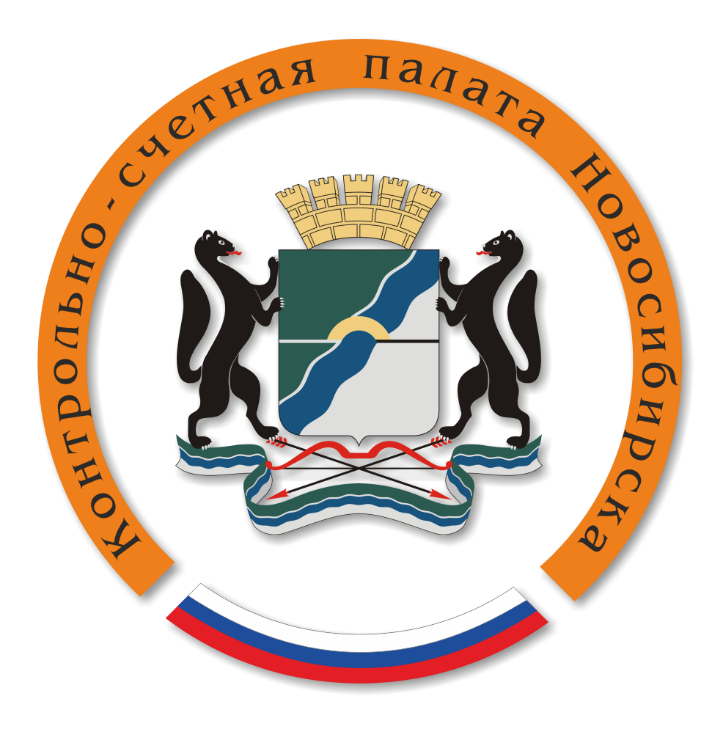 ОТЧЕТО ДЕЯТЕЛЬНОСТИ КОНТРОЛЬНО-СЧЕТНОЙ ПАЛАТЫГОРОДА НОВОСИБИРСКАЗА 2021 ГОДОТЧЕТО ДЕЯТЕЛЬНОСТИ КОНТРОЛЬНО-СЧЕТНОЙ ПАЛАТЫ ГОРОДА НОВОСИБИРСКА ЗА 2021 ГОДВВОДНЫЕ ПОЛОЖЕНИЯПравовые основы образования и деятельности Контрольно-счетной палаты города Новосибирска определены Бюджетным кодексом РФ (далее – БК РФ), Федеральным законом от 06.10.2003 № 131-ФЗ «Об общих принципах организации местного самоуправления в Российской Федерации», Федеральным законом от 07.02.2011 № 6-ФЗ «Об общих принципах организации и деятельности контрольно-счетных органов субъектов Российской Федерации и муниципальных образований» (далее – Федеральный закон № 6-ФЗ), Уставом города Новосибирска, Положением о контрольно-счетной палате города Новосибирска, принятым решением Совета депутатов города Новосибирска от 26.10.2011 № 455 (далее - Положение). Контрольно-счетная палата города Новосибирска (далее – Контрольно-счетная палата, Палата) представляет собой независимый орган внешнего финансового контроля, подотчетный Совету депутатов города Новосибирска, образованный в целях осуществления контроля за исполнением бюджета города Новосибирска, соблюдением установленного порядка подготовки и рассмотрения проекта бюджета города, отчета о его исполнении, а также в целях контроля за соблюдением установленного порядка управления и распоряжения имуществом, находящимся в муниципальной собственности. Полномочия Контрольно-счетной палаты распространяются на вопросы соблюдения субъектами бюджетной системы финансово-бюджетного законодательства, своевременности и полноты мобилизации муниципальных ресурсов, эффективности и законности управления муниципальной собственностью, полноты, законности, результативности (эффективности и экономности) и целевого исполнения средств местного бюджета, соблюдения правил ведения бюджетного учёта и отчётности, осуществления аудита в сфере закупок.  Контрольные полномочия Палаты распространяются на органы местного самоуправления и муниципальные органы, муниципальные учреждения и унитарные предприятия города Новосибирска, а также иные организации, использующие муниципальное имущество, получающие субсидии, кредиты или гарантии за счет средств бюджета города.Отчет о деятельности Контрольно-счетной палаты города Новосибирска за 2021 год (далее – Отчет) подготовлен в соответствии со статьей 19 Федерального закона № 6-ФЗ, статьей 34 Положения, с учетом стандарта организации деятельности «Подготовка отчета о деятельности Контрольно-счетной палаты города Новосибирска», утвержденного председателем Палаты 16.10.2015. Отчет содержит характеристику результатов проведенных контрольных и экспертно-аналитических мероприятий, основные выводы, рекомендации и предложения по итогам мероприятий, проведенных Палатой, информацию о принятых мерах по устранению выявленных нарушений, совершенствованию бюджетного процесса и системы управления муниципальной собственностью. В настоящем отчете отражены результаты деятельности, направленной на повышение эффективности работы Палаты, качества ее взаимодействия с контрольно-счетными органами субъектов Российской Федерации и муниципальных образований, иными контролирующими органами, совершенствование правового и методологического обеспечения деятельности Палаты, а также задачи на 2022 год. Отчет о деятельности рассмотрен коллегией Палаты и утвержден Председателем (протокол от 11 февраля 2022 года).ОСНОВНЫЕ НАПРАВЛЕНИЯ И РЕЗУЛЬТАТЫ КОНТРОЛЬНОЙ И ЭКСПЕРТНО-АНАЛИТИЧЕСКОЙ ДЕЯТЕЛЬНОСТИ В 2021 ГОДУВ 2021 году деятельность Палаты строилась на основных принципах, являющихся базовыми для эффективного функционирования органа внешнего финансового контроля: законности, объективности, эффективности, независимости, гласности и открытости. Контрольно-счетная палата в 2021 году осуществляла следующие виды деятельности:Комплекс контрольных и экспертно-аналитических мероприятий, осуществляемых в рамках предварительного и последующего контроля, составляет единую систему контроля Палаты за формированием и исполнением бюджета города Новосибирска.В отчетном году Палатой проведено:- 29 контрольных мероприятий, в том числе 2 внеплановых контрольных мероприятия: проверка правомерности расходования субсидии на иные цели муниципальным бюджетным учреждением культуры города Новосибирска «Дом культуры «Затон» за 2019-2020 годы; совместно с прокуратурой города Новосибирска в департаменте по социальной политике мэрии города Новосибирска проведена проверка соблюдения законодательства в сфере предоставления жилых помещений детям-сиротам и детям, оставшимся без попечения родителей, лицам из их числа; - 29 экспертно-аналитических мероприятий, в том числе экспертиза реализации 21 муниципальной программы и анализ функционирования структуры администраций районов (округа) города Новосибирска в части обоснованности объема и состава исполняемых ими функций и полномочий, в том числе аналогичных тем, которыми наделены соответствующие структурные подразделения мэрии города Новосибирска в сфере социальной политики и культуры, спорта и молодежной политики за 2018-2020 годы, не предусмотренные планом деятельности.Объем проверенных средств составил 39 826,3 млн. рублей.Аудит в сфере закупок осуществлен при проведении 24 контрольных мероприятий. Контрольными и экспертно-аналитическими мероприятиями охвачено 135 объектов контроля, в том числе все главные администраторы бюджетных средств (далее - ГАБС), 32 муниципальных учреждения, 6 муниципальных предприятий, структурные подразделения мэрии. В ходе контрольных мероприятий работниками Палаты произведены осмотры с выездом на места 413 объектов муниципальной собственности, 436 опор контактной сети городского электротранспорта и линий электропередач городского освещения, 114 контрольных блоков системы ГЛОНАСС-мониторинга за эксплуатацией транспортных средств.В соответствии с общим вектором развития внешнего финансового контроля в Российской Федерации, уделено внимание укреплению доходной базы бюджета города, аудиту в сфере закупок. Мониторинг реализации Указов Президента РФ от 07.05.2012, 07.05.2018 осуществлялся посредством направления материалов в межведомственную рабочую группу при главном федеральном инспекторе по Новосибирской области.Основные показатели, характеризующие деятельность Палаты в отчетном году, представлены в таблицеКлючевыми задачами каждого мероприятия являлись оценка эффективности использования бюджетных средств и муниципальной собственности, обеспечения экономического и (или) социального эффектов при осуществлении расходов, выявление и предотвращение рисков, способных негативно влиять на достижение целей и задач муниципальных программ, выполнение условий соглашений о предоставлении субсидий.Объем нарушений, выявленных в ходе осуществления внешнего муниципального финансового контроля (аудита) в 2021 году, составил 1 200,8 млн. рублей и уменьшился по сравнению с 2020 годом на 11,9%. Данное снижение, в первую очередь, обусловлено существенным уменьшением количества и объема нарушений в сфере бухгалтерского учета – на 397,3 млн. рублей. Нецелевое использование бюджетных средств в сумме 45,0 тыс. рублей выявлено в ходе проведения проверки использования средств бюджета города Новосибирска, направленных на информационное освещение деятельности органов местного самоуправления за 2018-2020 годы в администрации Дзержинского района.Наибольший объём финансовых нарушений в структуре нарушений, занимают нарушения при исполнении бюджета и нарушения в сфере управления и распоряжения муниципальной собственностью – 934,3 и 187,6 млн. рублей, их доля в общем объеме выявленных нарушений составляет 77,8 и 15,6%, соответственно. Вследствие допущенных нарушений неправомерное использование бюджетных средств составило 84,5 млн. рублей, финансовые потери бюджета города составили 119,8 млн. рублей.Контролем за эффективностью использования бюджетных средств установлено их неэффективное расходование в сумме 30,7 млн. рублей, муниципальными предприятиями и учреждениями допущено неэффективное расходование средств в сумме 228,3 млн. рублей. Информация о структуре выявленных нарушений в разрезе объектов контрольных и экспертно-аналитических мероприятий по главным распорядителям бюджетных средств и учреждениям и предприятиям им подведомственным, представлена в таблице и на рисунке.тыс. рублейПредставленные данные о допущенных нарушениях в разрезе ГРБС показывают, что, как и в предыдущем году, наибольший объем выявленных нарушений (883,9 млн. рублей или 73,6% от общего объема) приходится на ДТиДБК мэрии и подведомственные ему учреждения и предприятия. Контроль за устранением нарушений и недостатков, выявленных в ходе проведения контрольных и экспертно–аналитических мероприятий, является одним из приоритетных направлений деятельности Палаты. Основной акцент в работе по устранению нарушений, как и в предыдущих периодах, сделан на формирование условий для реализации мер по недопущению их в будущем. Кроме того, осуществляется контроль за устранением нарушений, выявленных в периоды, предшествующие отчетному. Все не устранённые нарушения находятся на контроле Палаты. По результатам 2021 года из выявленных нарушений, подлежащих устранению, в сумме 633,4 млн. рублей на момент составления отчета устранено 426,1 млн. рублей или 67,3%. По результатам проведенных в 2021 году мероприятий в адрес руководителей проверенных организаций и органов исполнительной власти города направлено 116 актов и заключений, 41 представление и 15 информационных писем. О результатах контрольных и экспертно-аналитических мероприятий Палата информировала Совет депутатов города Новосибирска и мэра, доводила до сведения руководителей предприятий, учреждений. По результатам контрольных мероприятий, получивших наибольший общественный резонанс, проведены совещания на уровне заместителей мэра города. На заседаниях постоянных комиссий Совета депутатов города Новосибирска рассматривались все материалы контрольных и экспертно-аналитических мероприятий и разрабатывались мероприятия по устранению выявленных нарушений и недостатков. В целях устранения нарушений и недостатков по результатам контрольных и экспертно-аналитических мероприятий подготовлен ряд соответствующих приказов руководителей структурных подразделений мэрии, муниципальных учреждений и предприятий, внесены изменения в муниципальные правовые акты города, учредительные документы, порядки и положения. По представлениям Контрольно-счетной палаты за отчетный период к дисциплинарной ответственности за нарушения действующего законодательства привлечены 9 должностных лиц. В 2021 году продолжена реализация полномочий по составлению протоколов об административных правонарушениях. В отчетном периоде составлен 1 протокол по ст. 15.14 КоАП РФ, предусматривающей административную ответственность за нецелевое использование бюджетных средств, судом назначено административное наказание в виде штрафа в размере 20 000 рублей. Кроме того, работники Палаты в 2021 году приняли участие в заседаниях Арбитражного суда Новосибирской области по двум делам в качестве третьего лица, не заявляющего самостоятельных требований.На повышение результативности деятельности Палаты важное влияние оказывает работа коллегии Палаты. В отчетном году проведено 7 заседаний коллегии, на которых рассмотрен 41 вопрос – рассмотрение и утверждение результатов контрольных и экспертно-аналитических мероприятий, рекомендаций по организации деятельности Палаты и проведению внешнего финансового контроля, исполнение плана деятельности Палаты и ежегодных отчетов о проделанной работе.Подробная информация о результатах по всем направлениям деятельности Контрольно-счетной палаты за 2021 год представлена в соответствующих разделах настоящего Отчета.  Оценка эффективности деятельности Контрольно-счетной палаты города Новосибирска за 2021 год произведена с использованием коэффициентов интенсивности, действенности, результативности.Анализ данных показывает стабильное значение количественного коэффициента персональной нагрузки - ежегодно в среднем каждый сотрудник Палаты принимает участие в осуществлении контрольных мероприятий на 5 объектах контроля. При этом суммарный коэффициент персональной нагрузки, напрямую зависящий от объектов контроля, включенных в план деятельности Палаты, показывает, что в 2021 году каждым сотрудником Палаты проверено свыше 1 320 млн. рублей. Ежегодно экспертно-аналитическими мероприятиями охватывается 100% расходной и доходной частей бюджета. При этом суммарный коэффициент степени охвата контролем, используемый для оценки действенности органов внешнего финансового контроля, показал, что в отчетном году мероприятиями последующего контроля охвачено около 70% от общего объема денежных средств, предусмотренных решением о бюджете города на исполнение расходных обязательств.Результативность деятельности Палаты характеризуют количественный коэффициент выявляемости и коэффициент устранения нарушений. В 2021 году в среднем каждым сотрудником Палаты выявлено нарушений и недостатков на сумму свыше 48 млн. рублей. На момент составления отчета 67% из выявленных нарушений, подлежащих устранению, устранено либо в ходе проведения контрольных и экспертно-аналитических мероприятий, либо по их результатам.При ежегодных затратах на функционирование Палаты из расчета на 1 сотрудника в среднем в сумме 1,4 млн. рублей, коэффициенты экономической целесообразности и экономической эффективности показывают, что объем выявленных нарушений и недостатков в 34 раза, а объем устраненных нарушений в 10 раз превышают расходы на функционирование Палаты. Социально-политический эффект деятельности Палаты проявляется как в информировании общества о деятельности Палаты посредством информационных интернет-ресурсов и публикаций в средствах массовой информации, так и в применении по итогам мероприятий санкций к лицам, допустившим нарушение законодательства.В отчетном году профессиональный уровень должностных лиц и активная деятельность Палаты по осуществлению внешнего финансового контроля высоко оценены - 12 сотрудников отмечены благодарственными письмами и награждены почетными грамотами Совета депутатов, мэрии города Новосибирска и Союза муниципальных контрольно-счетных органов России. 2. ЭКСПЕРТНО-АНАЛИТИЧЕСКАЯ ДЕЯТЕЛЬНОСТЬ	В 2021 году продолжена работа по реализации исключительных бюджетных полномочий в области внешнего финансового контроля, которыми наделена Палата, являющихся неотъемлемой частью процедуры обсуждения и принятия проекта бюджета города, а также утверждения отчета о его исполнении. В рамках данных полномочий Палатой осуществлен необходимый комплекс экспертно-аналитических мероприятий с учетом данных, полученных в ходе проведенного контроля, для подготовки:заключения на отчет об исполнении бюджета города Новосибирска за 2020 год;ежеквартального мониторинга исполнения бюджета города Новосибирска в 2021 году;заключения на проект решения Совета депутатов города Новосибирска о бюджете города Новосибирска на 2022 год и плановый период 2023 и 2024 годов.В соответствии со статьей 264.4 БК РФ, статьей 16 Положения проведена внешняя проверка бюджетной отчетности 24 главных администраторов бюджетных средств (далее – ГАБС) и подготовлено заключение на годовой отчет об исполнении бюджета за 2020 год (далее – Заключение).Заключение Палаты на отчет об исполнении бюджета города – это комплексный анализ деятельности исполнительной власти в части выполнения принятых обязательств на основе не только анализа исполнения бюджета, но и результатов проведенных тематических проверок, экспертно-аналитических и контрольных мероприятий.Палатой подтверждена достоверность Отчета об исполнении бюджета города Новосибирска за 2020 год. Анализ представленной отчетности показал, что плановые и фактические показатели отчетности ГАБС соответствуют показателям Отчета об исполнении бюджета за 2020 год. Внешняя проверка выявила единичные факты неполноты, недостоверности и иные недостатки годовой отчетности ГАБС и подведомственных учреждений.Учитывая, что ключевой задачей бюджетной политики Президентом России определено уменьшение зависимости от межбюджетных трансфертов и развитие собственного доходного потенциала региональных и местных бюджетов, особое место в деятельности Палаты уделялось контролю за формированием и исполнением доходной части бюджета города.По сравнению с 2019 годом доходы бюджета города в 2020 году увеличились на 2 628 391,1 тыс. рублей (5,4%). Объем собственных доходов бюджета города в 2020 году после роста в предыдущие отчетные периоды незначительно снизился – на 127 178,7 тыс. рублей (0,5%). При этом налоговые доходы выросли на 1 221 655,0 тыс. рублей (6,2%), а неналоговые доходы, в свою очередь, уменьшились на 1 348 833,7 тыс. рублей (24,0%). На положительную динамику налоговых доходов в отчетном периоде основное влияние оказали два фактора: рост поступлений налога на доходы физических лиц – на 868 026,8 тыс. рублей (6,5%) и установление для бюджетов городских округов НСО единого норматива отчислений по транспортному налогу, поступления которого составили 374 505,0 тыс. рублей. В то же время отмечается снижение поступлений по всем видам неналоговых доходов. Объем безвозмездных поступлений в отчетном периоде существенно возрос - на 2 755 569,8 тыс. рублей (11,9%) относительно 2019 года.Анализ доходной части бюджета города показал, что среднеквартальная ошибка планирования поступлений в целом налоговых и неналоговых доходов в 2020 году по сравнению с предыдущим отчетным периодом выросла в 5 раз и составила 10,4%. Данное снижение обусловлено сложностью прогнозирования доходов бюджета в 2020 году, что в значительной степени связано с введением карантинных мер, направленных на борьбу с пандемией коронавируса и предотвращение ее распространения, реализацией правительственных мер по поддержке отраслей, наиболее пострадавших от пандемии и установлением льгот и отсрочек по налоговым и неналоговым платежам, списанием начислений за второй квартал 2020 года.Анализ исполнения налоговых и неналоговых доходов бюджета показал, что их администрирование в 2020 году осуществлялось на более высоком уровне, из 60 главных администраторов доходов (далее – ГАДБ) 58 администраторов (96,7%) выполнили либо перевыполнили плановые показатели (в 2019 году 41 ГАДБ из 57).Кроме того, из 21 главного администратора доходов (структурные подразделения мэрии) в 2020 году не обеспечили планируемые поступления налоговых и неналоговых доходов в бюджет 2 ГАДБ (в 2019 году – 6 из 22).Потенциальным резервом увеличения поступлений доходов в бюджет города остается погашение задолженности по уплате налоговых и неналоговых платежей, которая на 01.01.2021 составила 5 372,5 млн. рублей.Анализ расходной части бюджета показал ее рост по сравнению с предыдущим отчетным периодом на 2,5% в номинальном выражении и снижение на 1,9% - в реальном выражении. Уточненный план по расходам исполнен на 97,7%, что ниже уровня 2019 года на 0,6 процентных пункта.В 2020 году все «социальные» разделы бюджета, за исключением раздела «Образование», удельный вес которых составил 68,6%, исполнены с превышением среднего уровня по бюджету в целом.В отчетном периоде продолжена работа по обеспечению реализации положений Указа Президента Российской Федерации от 7 мая 2018 года № 204 «О национальных целях и стратегических задачах развития Российской Федерации на период до 2024 года».Общий объем финансирования 5 национальных проектов: «Демография», «Образование», «Жилье и городская среда», «Культура», а также «Безопасные и качественные автомобильные дороги», составил 6 946,6 млн. рублей (99,9% от плана).В рамках подготовки Заключения Палатой проведена экспертиза реализации 21 муниципальной программы.Капитальные вложения в некоторые объекты муниципальной собственности на территории города Новосибирска осуществлялись при отсутствии правовых актов мэрии о подготовке и реализации в 2020 году бюджетных инвестиций в объекты муниципальной собственности.Анализ реализации бюджетных полномочий по осуществлению внутреннего финансового аудита показал, что только в 5 ГАБС из 23 утвержденный Порядок осуществления внутреннего финансового аудита в полном объеме соответствует федеральным стандартам внутреннего финансового аудита, утвержденным Министерством финансов РФ.В отчетном периоде сохранилась тенденция роста долговых обязательств, объем муниципального долга на 1 января 2021 года составил 22,9 млрд. рублей и увеличился на 720,0 млн. рублей, его доля в объеме налоговых и неналоговых доходов бюджета города по состоянию на конец 2020 года составляла 90,6 %. Однако размер дефицита, объем муниципального долга и объем расходов на его обслуживание не превышают ограничений, установленных БК РФ. Проведенный анализ относительных показателей, характеризующих долговую нагрузку бюджета города Новосибирска, показал, что привлечение кредитов кредитных организаций при отсутствии размещения облигаций муниципального займа в 2020 году привело к росту стоимости заемных ресурсов и значения коэффициента долговой нагрузки.В соответствии с приказом министерства финансов и налоговой политики Новосибирской области от 14.09.2020 № 75-НПА город Новосибирск отнесен к группе заемщиков со средним уровнем долговой устойчивости.Отдельным направлением деятельности Палаты в отчетном году, как и в предыдущие периоды, являлся оперативный (текущий) контроль исполнения бюджета города Новосибирска, реализуемый в форме ежеквартального мониторинга исполнения бюджета города.В ходе мониторинга исполнения бюджета анализировалось текущее исполнение доходов и расходов бюджета во взаимосвязи с мониторингом социально-экономического положения в городе, а также проводился анализ вносимых изменений в действующее решение о бюджете.Организация исполнения решения Совета депутатов города Новосибирска «О бюджете города Новосибирска на 2021 год и плановый период 2022 и 2023 годов» анализировалась с учетом оценки показателей кассового плана исполнения бюджета, результатов мониторинга качества финансового менеджмента, осуществляемого главными администраторами бюджетных средств.Данные мониторинга позволили сформировать заключение о динамике и структуре расходования средств бюджета города, поступлений налоговых и неналоговых доходов, с целью своевременной корректировки плановых показателей.Формирование проекта бюджета города Новосибирска на 2022–2024 годы в условиях постепенного восстановления и стабилизации экономики города предопределило сосредоточение усилий органов местного самоуправления и средств бюджета города на обязательном исполнении социальных обязательств муниципалитета, продолжении работы по реализации указов Президента РФ от 07.05.2012 и от 07.05.2018, расширении возможностей привлечения доходов в бюджет города и максимально эффективном расходовании средств бюджета города.В заключении на проект решения Совета депутатов города Новосибирска «О бюджете города Новосибирска на 2022 год и плановый период 2023 и 2024 годов» Палатой отмечено, что в 2022 году бюджет города планируется дефицитным с положительной динамикой роста доходной и расходной части бюджета. На первый год планового периода бюджет сформирован также с дефицитом при снижении планируемых доходов и расходов. На 2024 год показатели объемов доходов и расходов бюджета планируются в равных значениях с тенденцией роста к предыдущему периоду.Структура доходной части бюджета города на 2022-2024 годы характеризуется увеличением доли налоговых доходов бюджета с тенденцией роста.При этом Палатой отмечено, что несмотря на рост собственных доходов бюджета, зависимость бюджета города Новосибирска от трансфертов из вышестоящих бюджетов остается высокой.Палатой предложено взять за основу прогноз поступлений налоговых доходов, представленный разработчиком проекта бюджета, при этом уточнить в ходе исполнения бюджета города в 2022 году прогноз поступлений по налогу, взимаемому в связи с применением патентной системы налогообложения, транспортному налогу и по земельному налогу.В части расходов в среднесрочном периоде сохранена социальная направленность бюджета. Перечень объектов капитальных вложений и объемы финансирования на 2022–2024 годы, предусмотренные проектом решения о бюджете, соответствуют перечню и объемам финансирования объектов в решении комиссии по вопросам осуществления капитальных вложений.Палатой обращено внимание, что несмотря на значительный объем денежных средств, предусмотренный на реализацию Указов Президента РФ, в пояснительной записке к проекту бюджета не отражена информация о бюджетных ассигнованиях и факторах, оказавших влияние на их изменение.Долговая политика на 2022 – 2024 годы обеспечивает сохранение объема долговых обязательств в пределах, установленных статьями БК РФ, стабильность обслуживания и погашения долговых обязательств.Палата отмечает, что, учитывая растущий удельный вес налоговых доходов в поступлениях собственных доходов бюджета города, особое значение приобретает увеличение налогового потенциала бюджета города.Для решения данной проблемы требуется продолжить работу по совершенствованию межбюджетных отношений города Новосибирска и Новосибирской области в части распределения налоговых доходов.По результатам экспертизы Отчета об исполнении бюджета города Новосибирска за 2020 год, мониторинга исполнения бюджета за 2021 год, экспертизы проекта бюджета города Новосибирска на 2022 год и плановый период 2023 и 2024 годовГАБС формировать бюджетную отчетность в строгом соответствии с нормативными требованиями Инструкции о порядке составления и представления годовой, квартальной и месячной отчетности об исполнении бюджетов бюджетной системы Российской Федерации, утвержденной приказом Министерства финансов Российской Федерации от 28.12.2010 № 191н, исполнять полномочия в соответствии с требованиями ст. 158 БК РФ, усилить контроль за качеством отчетной информации, предоставляемой подведомственными учреждениями.Обеспечить обоснованность прогнозирования поступлений доходов в бюджет в соответствии с утвержденными методиками и повысить эффективность администрирования доходов бюджета города, продолжить работу по разработке и реализации комплекса дополнительных мер, направленных на развитие доходного потенциала бюджета города Новосибирска.ГАДБ бюджета продолжить работу по взысканию дебиторской задолженности.Не допускать осуществления бюджетных инвестиций в объекты муниципальной собственности, на которые отсутствуют правовые акты мэрии.В целях обеспечения устойчивости бюджета города Новосибирска, учитывая требования бюджетного законодательства в части оценки долговой устойчивости муниципальных образований, мэрии города сосредоточить усилия на проведении взвешенной долговой политики, сохранении объема муниципального долга на экономически безопасном уровне и минимизации рисков, связанных с его обслуживанием и погашением.Обеспечить осуществление внутреннего финансового аудита ГАДБ средств в соответствии с требованиями БК РФ и федеральными стандартами внутреннего финансового аудита согласно его установленным целям.Приказом первого заместителя мэра от 27.05.2021 № 0004-од утвержден План мероприятий по устранению замечаний Палаты.В результате выполнения ДФиНП мэрии совместно с администрациями районов города мероприятий, направленных на уменьшение задолженности по налоговым платежам, дополнительно привлечено в бюджет города 253,8 млн. рублей.По итогам заседаний комиссий по вопросам погашения задолженности по платежам в бюджет города и по контролю за поступлением платежей за землю в бюджет города поступило 61,0 млн. рублей.Результаты обследования деятельности мэрии города Новосибирска по управлению муниципальным внутренним долгом города Новосибирска за 2020 год и текущий период 2021 года показали, что исполнение бюджета за 2020 год характеризуется снижением темпов роста долговых обязательств и ослаблением зависимости бюджета города от заимствований. С начала 2020 года муниципальный долг увеличился на 720,0 млн. рублей (3,3%) и на 01.01.2021 составил 22 869,8 млн. рублей. Показатель роста муниципального долга является наименьшим за 10 лет. За 11 месяцев 2021 года, в связи с исполнением бюджета города с профицитом, объем муниципального долга уменьшился. Вместе с тем, ожидаемый объем муниципального долга в соответствии с программой муниципальных внутренних заимствований на 1 января 2022 года составит 23 330,1 млн. рублей.В анализируемом периоде размер дефицита, объем муниципального долга и объем расходов на его обслуживание не превышают ограничений, установленных статьями БК РФ.В соответствии с приказами МФ и НП НСО от 14.09.2020 № 75-НПА и от 23.09.2021 № 76-НПА город Новосибирск отнесен к группе заемщиков со средним уровнем долговой устойчивости.В условиях нестабильного финансового рынка осуществление строгого контроля за соблюдением ограничений, установленных бюджетным законодательством, отсутствие просроченной задолженности по долговым обязательствам города, диверсификация структуры муниципального долга и оптимизация расходов на его обслуживание, поддержание высоких кредитных рейтингов городу Новосибирску и муниципальным ценным бумагам по международной и национальной шкалам, свидетельствует об эффективной деятельности мэрии города Новосибирска по управлению муниципальным долгом в анализируемом периоде.В рамках контрольных полномочий Палаты, направленных на увеличение доходных поступлений в бюджет города Новосибирска, проведен анализ поступления финансовых средств от использования провайдерами опор контактной сети муниципального казенного предприятия г. Новосибирска «Горэлектротранспорт» (далее – МКП «ГЭТ») и линий электропередач муниципального бюджетного учреждения города Новосибирска «Городской центр организации дорожного движения» (далее – МБУ «ГЦОДД») за 2019-2020 годы.По результатам экспертно-аналитического мероприятия был сделан вывод, что отсутствие системной работы и эффективного контроля за размещением сооружений связи на муниципальном имуществе приводит к тому, что: - МБУ «ГЦОДД» и МКП «ГЭТ» (в явном виде) и муниципальный бюджет (косвенно, как источник финансирования данных организаций) недополучают значительную часть доходов за использование сторонними лицами муниципального имущества. Общая оценочная величина недополучаемого ежегодно дохода, исходя из существующих на момент анализа фактических объёмов размещения ВОЛС, составляет для МБУ «ГЦОДД» более 57 млн. рублей, для МКП «ГЭТ» - от 70 до 121 млн. рублей; - внешний вид и благоустройство общественных пространств значительно ухудшается. В условиях, когда в городе инициирована серьёзная работа, направленная на приведение в порядок внешнего вида улиц (разработка дизайнкода и т.п., сокращение рекламы), в том числе в целях подготовки к приёму международных соревнований, работа по сокращению и рационализации размещения кабелей фактически не проводится;- данное направление деятельности по использованию муниципального имущества в том виде, как это реализовано в момент проведения аналитического мероприятия, содержит в себе значительное количество коррупциогенных факторов на большинстве этапов взаимоотношений представителей мэрии, МКП «ГЭТ» и МБУ «ГЦОДД» с операторами связи. Результаты сопоставления информации о линиях связи, согласованных к размещению в соответствии с утверждённым Порядком (с выполнением технических условий и составлением рабочего проекта в необходимом формате), с фактическим размещением линий связи на опорах МКП «ГЭТ» и МБУ «ГЦОДД» показывают, что значительное количество размещений выполнено с нарушением указанного Порядка и Административного регламента предоставления муниципальной услуги по согласованию размещения сооружений связи на объектах муниципального имущества.При этом МБУ «ГЦОДД» не проводится, а МКП «ГЭТ» проводится в недостаточном объёме работа по выявлению незаконно (с нарушением утверждённого Порядка и при отсутствии договора) размещённых ВОЛС, а также дальнейшая работа по их договорному оформлению (или демонтажу) в рамках действующего законодательства. Используемая в течение анализируемого периода информационная система «Учет размещения сооружений связи на объектах муниципального имущества» не способна осуществлять корректный учет размещения сооружений связи на объектах муниципального имущества, поскольку в данной системе отсутствует: перечень муниципального имущества, информация об используемом количестве опор и креплений по каждой линии связи в отдельности и совокупно каждым из операторов, что не соответствует требованиям п. 3.1 Порядка согласования размещения сооружений связи на объектах муниципального имущества города Новосибирска.Не смотря на принятое в соответствии с постановлением мэрии города Новосибирска от 17.06.2016 № 2565 решение о создании муниципальной информационной системы «Единая геоинформационная система учета размещения сооружений связи на объектах муниципального имущества города Новосибирска», данная МИС не была создана, не введена в эксплуатацию и не используется для корректного учета размещения сооружений связи на объектах муниципального имущества города Новосибирска. Расходы на её разработку в сумме 1 953,0 тыс. рублей, осуществлённые МКУ «Хозяйственное управление» по муниципальному контракту от 21.11.2016 № 230 с ООО «ДАТА ИСТ» являются неэффективными расходами бюджета города Новосибирска, поскольку не соответствует принципам ст. 34 БК РФ.Недостатки в работе МКП «ГЭТ» и МБУ «ГЦОДД» (в том числе сформировавшиеся в результате недостаточного выделения трудовых ресурсов) на каждом этапе взаимоотношений с операторами связи не позволяют получить доход даже в рамках заключённых договоров:- в нарушение ст. 11 Федерального закона от 06.12.2011 № 402-ФЗ «О бухгалтерском учете» и п. 27 приказа Министерства финансов России от 29.07.1998 № 34н «Об утверждении Положения по ведению бухгалтерского учета и бухгалтерской отчетности в Российской Федерации» не осуществляется регулярное подтверждение задолженности операторов по заключённым договорам;- в МБУ «ГЦОДД» и МКП «ГЭТ» не проводится в необходимом объёме претензионная работа по взысканию дебиторской задолженности;- за анализируемый период 2019-2020 годов доходы МБУ «ГЦОДД» занижены на сумму 3 313,4 тыс. рублей в результате недополучения дохода от долевых договоров за размещение ВОЛС на опорах по Бердскому шоссе;- в МБУ «ГЦОДД» установлены факты недоначисления доходов (начислено ниже утвержденного тарифа и действующего договора) по договорам за услуги по обслуживанию мест креплений кабельных линий связи на опорах сетей наружного освещения за анализируемый период на общую сумму 1 046,3 тыс. рублей;- в нарушение п.77 приказа Министерства финансов России от 29.07.1998 № 34н «Об утверждении Положения по ведению бухгалтерского учета и бухгалтерской отчетности в Российской Федерации» списание дебиторской задолженности МКП «ГЭТ» в сумме 4 439,1 тыс. рублей является необоснованным;- недополученный доход МКП «ГЭТ» по действующим на момент проверки договорам, начисления по которым необоснованно прекращены в 2016–2018 годах, при фактически не расторгнутых договорах, по состоянию 01.01.2021 составляет 2 177,8 тыс. рублей.в МКП «ГЭТ» и МБУ «ГЦОДД» начата системная работа по выявлению и документированию фактических подвесов, выяснению собственников линий; начата корректировка информации в МИС «Единая геоинформационная система учета и размещения сооружений связи на объектах муниципального имущества города Новосибирска»;в МБУ «ГЦОДД» и МКП «ГЭТ» проводится развёрнутая инвентаризация всех опор и линий для приведения в соответствие информации техотдела, принимаемую к инвентаризации и отражённую в МИС;выявлено 1652 ранее неучтённых места крепления, ведётся работа по заключению договоров с выявленными собственниками;восстановлена в учёте необоснованно списанная дебиторская задолженность арендаторов опор;произведены начисления сумм задолженности и выставлены счета по договорам, начисления по которым были прекращены в 2016-2018 годах;активизирована претензионная работа в отношении неплательщиков;в целях усиления и систематизации работы по выявлению незаконных подвесов принято решение о увеличении штатной численности коммерческого и юридического отдела МКП «ГЭТ»;открыт доступ специалистов предприятия и учреждения к мобильной версии МИС «Единая геоинформационная система учета и размещения сооружений связи на объектах муниципального имущества города Новосибирска», что в купе с приобретением планшетных компьютеров позволило оптимизировать работу специалистов в «полевых» условиях;2 сотрудника МКП «ГЭТ» привлечены к дисциплинарной ответственности;материалы анализа переданы в правоохранительные органы.3. КОНТРОЛЬНАЯ ДЕЯТЕЛЬНОСТЬ3.1. КОНТРОЛЬ В СФЕРЕ УПРАВЛЕНИЯ И РАСПОРЯЖЕНИЯ ОБЪЕКТАМИ МУНИЦИПАЛЬНОЙ СОБСТВЕННОСТИ В условиях ограниченности собственных доходов бюджета города особое внимание уделено контролю за использованием муниципального имущества (контроль за эффективностью реализации концессионных соглашений в отношении муниципального имущества; проверка эффективности управления муниципальными земельными участками); контролю за эффективным использованием бюджетных средств и материальных ресурсов, направляемых на создание дополнительных мест за счет строительства и реконструкции зданий дошкольных учреждений в системе образования. Дополнительно обращено внимание на эффективность бюджетных расходов, что обусловлено снижением бюджетной обеспеченности в связи с пандемией коронавируса в Российской Федерации и введением ряда ограничительных мер – осуществлен контроль за реализацией мер поддержки лиц, использующих имущество, находящееся в муниципальной собственности города Новосибирска.В 2021 году контроль в сфере управления и распоряжения объектами муниципальной собственности осуществлен при проведении 5 мероприятий. Объем проверенных средств составил 18 212,5 млн. рублей, общая сумма нарушений, выявленных в результате проведенных мероприятий, составила 24,0 млн. рублей (1,9% от общей суммы нарушений), из которых 15,6 млн. рублей (65%) составляют нарушения в сфере управления и распоряжения муниципальной собственностью, нарушения при осуществлении муниципальных закупок составили 6,9 млн. рублей (28,7%). Причинен ущерб бюджету города в сумме 14,9 млн. рублей.Практически все нарушения (99,4%), подлежащие устранению, устранены в отчетном году. Возмещен ущерб бюджету города в сумме 4,5 млн. рублей.В рамках контроля за эффективностью использования муниципального имущества оценена эффективность управления муниципальными земельными участками, а также земельными участками, расположенными на территории города Новосибирска, государственная собственность на которые не разграничена за 2019-2020 годы.По результатам контрольного мероприятия установлено следующее:В департаменте земельных и имущественных отношений мэрии города Новосибирска (далее - ДЗиИО мэрии):Учет земельных участков ведется с применением специализированного программного комплекса SAUMI, функционал которого не позволяет в автоматизированном режиме осуществить подготовку информации о земельных участках, расположенных на территории города Новосибирска, государственная собственность на которые не разграничена, а также информацию на определенную дату прошедшего периода.Выборочным сопоставлением данных, содержащихся в программном комплексе SAUMI, с данными публичной кадастровой карты Новосибирска и информационной системы 2ГИС по 92 земельным участкам выявлены несоответствия, а именно:-  земельный участок с кадастровым № 54:35:091720:106 передан в аренду ООО «Элегия – НСК» для эксплуатации пляжа, однако, по данным публичной кадастровой карты, видом разрешенного использования указанного земельного участка является «размещение и эксплуатация лодочной станции»;- в программу SAUMI не внесены изменения в части разрешенного вида использования земельных участков при перезаключении договоров аренды, так, по земельному участку с кадастровым № 54:35:061275:10 в SAUMI отражен разрешенный вид использования «для строительства магазина с аптекой», однако, в договоре аренды разрешенное использование – «для эксплуатации нежилого здания»;- земельный участок с кадастровым № 54:35:021235:45 предоставлен по договору аренды для размещения и эксплуатации станции технического обслуживания, однако, фактическим осмотром земельного участка, установлено, что на указанном земельном участке располагается автомойка;- существует проблема искажения содержащейся информации при выгрузке данных из SAUMI в табличную форму программы Excel, например, в части отражения площади участков.Выявлен случай недостоверного указания размера годовой арендной платы, в результате чего, недопоступление доходов в бюджет города составило 3 704,8 тыс. рублей.Палатой вынесены замечания по использованию ряда земельных участков, так проход на участок с кадастровым № 54:35:091705:1 (разрешенное использование – для обслуживания рыбзавода) осуществляется через земельный участок с кадастровым № 54:35:000000:21848, в границах которого установлен металлический забор с воротами, ограничивающий беспрепятственный доступ на земельные участки с кадастровыми №№ 54:35:000000:21848, 54:35:000000:35367/2, 54:35:000000:35367/10.Департамент строительства и архитектуры мэрии города Новосибирска (далее - ДСА мэрии) рассматривал обращения ДЗиИО мэрии по вопросам возможности подготовки земельных участков к предоставлению для строительства с проведением аукциона с существенным нарушением сроков, установленных Регламентом мэрии. Учет таких обращений ДСА мэрии не велся. Длительная невозможность вынесения земельных участков на торги с целью их предоставления для строительства и использования для получения экономической выгоды негативно влияла на увеличение доходной части бюджета города Новосибирска.По результатам оценки эффективности установлено, что управление земельными участками осуществлялось умеренно эффективно, критериями, оказавшими наибольшее негативное воздействие на эффективность управления, явились полнота учета земельных участков, находящихся в муниципальной собственности, и государственная собственность на которые не разграничена и динамика задолженности по договорам аренды.По результатам контрольного мероприятия, в целях снижения рисков, связанных с исполнением полномочий органов местного самоуправления города Новосибирска в сфере формирования доходов и во исполнение представления Палаты, приняты следующие меры: ДЗиИО мэрии:дополнительным соглашением с ООО «Элегия – НСК» изменен вид разрешенного использования земельного участка;в программу SAUMI внесены изменения в части видов разрешенного использования арендованных участков, в целях приведения в соответствие данным Единого государственного реестра прав на недвижимость;направлены обращения в администрации Советского района и Центрального округа с целью проведения мероприятий по земельному контролю в рамках делегированных полномочий;доначислена арендная плата в размере 3 704,8 тыс. рублей и направлено досудебное уведомление с предложением внести доначисленную арендную плату, направлено исковое заявление о взыскании задолженности, расторжении договора аренды, освобождении земельного участка. Вопрос о взыскании задолженности с арендатора находится на рассмотрении в Арбитражном суде Новосибирской области;договор аренды с ООО «Новосибирский рыбзавод» расторгнут, направлено требование о демонтаже ограждения, рассматривается вопрос о принудительном демонтаже.ДСА мэрии проведено рабочее совещание о недопустимости нарушения сроков, установленных Регламентом мэрии, усилен внутренний контроль документооборота.В целях повышения эффективности управления земельными участками и во исполнение рекомендаций Палаты:ДЗиИО мэрии запланирована инвентаризация сведений, содержащихся в SAUMI, в целях актуализации данных о земельных участках, в том числе государственная собственность на которые не разграничена, при этом будет предусмотрена возможность ежеквартального сохранения срезов информации, что позволит подготавливать данные на определенные даты прошедших периодов;активизирована работа ДЗиИО мэрии по взысканию задолженности по договорам аренды земельных участков, в 2021 году отмечена устойчивая тенденция снижения суммы задолженности, в целом с 1 января по 1 октября 2021 года на 3,3%;в целях обеспечения доходов бюджета от использования земельных ресурсов активизирована работа по подготовке земельных участков к торгам, организация и проведение аукционов по продаже земельных участков, аукционов на право заключения договоров аренды участков – запланирован рост суммы годового размера арендной платы в 2021 году против 2020 года, в размере 33,3%;в целях упрощения расчетов по договорам аренды и сокращения количества договоров аренды, по которым числится небольшая задолженность, ДЗиИО мэрии заключен муниципальный контракт на разработку программного продукта – «Личный кабинет арендатора», что позволит, в онлайн-режиме, получать информацию по начислениям и платежам, запланировано подключение онлайн-платежей.Проверкой эффективности реализации концессионных соглашений, заключенных департаментом промышленности, инноваций и предпринимательства мэрии города Новосибирска в отношении муниципального имущества города Новосибирска, за 2018-2020 годы, выявлена системная проблема – неосновательное обогащение концессионеров за счет неправомочного использования ими концессионных объектов.Так, условиями соглашения, заключенного с ООО «Объединение 24», регламентировано, что концессионер начинает оказание банных услуг на объектах только после проведения реконструкции и ввода зданий бань в эксплуатацию. В нарушение этого условия концессионер эксплуатировал бани без проведения реконструкции и без разрешения на ввод в эксплуатацию. При этом документально подтверждено экспертами, что здания бань в ограниченно работоспособном состоянии.На момент проверки в зданиях бань работы по реконструкции не велись, осуществлялось оказание банных услуг населению за плату третьим лицом – индивидуальным предпринимателем, при этом концессионная плата в бюджет города не вносилась. Таким образом концессионер неосновательно извлекал прибыль из использования не введенных в эксплуатацию объектов.Нарушение ООО «Объединение 24» условий соглашений нанесло ущерб бюджету города в виде неосновательного обогащения концессионера в сумме 557,6 тыс. рублей. Также, эксплуатация данным концессионером зданий в ограниченно работоспособном состоянии на протяжении трех лет создает риск финансовой ответственности для бюджета города в случае причинения ущерба жизни и здоровью граждан, получающих банные услуги.Таким образом, ООО «Объединение 24» не менее 3-х лет проявляет себя как недобросовестный концессионер и неэффективно распоряжается муниципальным имуществом, затягивая сроки реконструкции зданий, нарушая существенные условия соглашений, создавая риск финансовой ответственности для бюджета города и нанося ущерб бюджету (с учетом итогов проверки реализации соглашения от 04.10.2018 № 18, проведенной Палатой в 2020 году).Аналогично, условиями соглашения, заключенного с ООО «Спортивные технологии» на строительство спортивного комплекса с бассейном по ул. Зорге, 82/4, и постановлением мэрии от 13.06.2018 № 2070 регламентировано, что объект используется концессионером только с даты его передачи концендентом, а концессионная плата взимается с даты начала использования объекта. По состоянию на 11.11.2021 акт приема-передачи объекта направлен в Управление Росреестра по Новосибирской области, но процедура государственной регистрации не завершена, следовательно, концессионер был не вправе эксплуатировать объект концессионного соглашения в период с даты ввода в эксплуатацию и до совершения государственной регистрации.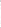 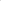 Проверкой установлено, что здание введено в эксплуатацию 31.12.2019, эксплуатируется концессионером с даты ввода и по настоящее время для предоставления платных услуг населению, а часы плавания, установленные соглашением в качестве концессионной платы, городу не предоставляются. Концессионер использует здание спортивного комплекса с бассейном в целях извлечения прибыли и в нарушение условий соглашения неосновательно обогащается без внесения концессионной платы в бюджет города, что нанесло ущерб бюджету города в размере 3 102,0 тыс. рублей, эквивалентным 6 204 часам занятий плаванием.По итогам контрольного мероприятия Палатой определено, что реализация концессионных соглашений от 13.07.2018 № 16 (спортивный комплекс с бассейном по ул. Зорге, 82/4) и от 28.06.2019 № 20 (бани по ул. Переездная, 63 и ул. Клубная, 37 корпус 1) осуществляется неэффективно.В целях снижения рисков, связанных с исполнением полномочий органов местного самоуправления города Новосибирска в сфере содействия развитию муниципально-частного партнерства, по результатам контрольного мероприятия и во исполнение представления и рекомендаций Палаты:ДИПРИП мэриив адрес ООО «Объединение 24» направлено требование о прекращении незаконной эксплуатации зданий бань;в целях усиления контроля ДИПРИП мэрии сформирован и утвержден мэром города, график выездных контрольных мероприятий по контролю исполнения концессионерами обязательств по заключенным соглашениям на 2022 год;учтены недостатки ранее заключенных соглашений, рекомендации и требования Палаты, и в планируемые к заключению концессионные соглашения внесены соответствующие изменения;продолжена работа по улучшению качества межведомственного взаимодействия и организации претензионной работы;по ранее выявленным нарушениям: объект по ул. Вересаева, 2б введен в эксплуатацию (№ 54-RU54303000-10-2022), объект по ул. 25 лет Октября, 19 закрыт на реконструкцию.ДЗиИО мэрии инициированы судебные иски к ООО «Объединение 24» по взысканию неосновательного обогащения за незаконную эксплуатацию объектов соглашения.Департаментом культуры, спорта и молодежной политики мэрии города Новосибирска (далее - ДКСиМП)приказом от 21.01.2022 № 0025-од «Об осуществлении контроля за исполнением» назначил учреждение, ответственное за согласование графика пользования объектом концедента (муниципальное автономное учреждение города Новосибирска «Спортивная школа олимпийского резерва «Центр водных видов спорта»);11.11.2021 произведена регистрация права собственности концедента на объект концессионного соглашения № 16, а согласно постановлению мэрии от 14.01.2022 № 102 здание бассейна включено в состав муниципальной казны;направлена претензия в адрес ООО «Спортивные технологии» с требованием возмещения концессионной платы за ранее осуществленную деятельность на объекте.Учитывая социальную значимость соглашений, проведение реконструкции без привлечения бюджетных средств и поскольку срок реконструкции не истек, ДИПРИП мэрии принято решение о дальнейшей реализации соглашений с ООО «Объединение 24».Аналогично, по результатам проведенной проверки Палатой сделан вывод о неэффективности реализации концессионного соглашения, заключенного с общеобразовательной автономной некоммерческой организацией «Образовательный комплекс школа-сад «Наша Школа».Так, предметом соглашения являлась обязанность концессионера за свой счет реконструировать существующее здание (детского сада), расположенного по адресу: г. Новосибирск, Октябрьский район, ул. Зыряновская, 119/1, и построить здание пристройки с благоустройством и озеленением территории. В срок до 9 июня 2018 года объект соглашения должен был быть создан и введен в эксплуатацию.Однако, объект не создан и до настоящего времени. Из обязательных мероприятий по созданию объекта произведены снос склада, снос сарая и устройство котлована.Основной проблемой, возникшей при исполнении концессионного соглашения, является неурегулированность вопроса с определением земельных участков, через которые возможны проезд в период проведения строительных работ. Тем не менее, в период с 2018 по 2020 годы при реализации концессионного соглашения мэрией города Новосибирска допущены следующие нарушения:- проектная документация, необходимая для создания объекта концессионного соглашения, не согласована мэрией города Новосибирска и не проконтролировано ее соответствие требованиям, предъявляемым к объекту;- до 2017 года не осуществлялся контроль за соблюдением концессионером условий передачи ему муниципального недвижимого имущества и не направлялись концессионеру требования об устранении нарушений концессионного соглашения с установлением срока устранения и контроля исполнения;- в нарушение статьи 9 Федерального закона от 21.07.2005 № 115-ФЗ «О концессионных соглашениях» структурными подразделениями мэрии не составлялись акты о результатах контроля;- не использовано, согласно ст. 196 Гражданского кодекса РФ, право предъявления первоначального иска о взыскании неосновательного обогащения, в результате чего бюджетом города недополучена сумма неосновательного обогащения в размере 3 млн. рублей. Несогласованность действий структурных подразделений мэрии при реализации концессионного соглашения и отсутствие четкого распределения полномочий между ними, позволило концессионеру неправомерно использовать муниципальное имущество для осуществления воспитательной и образовательной деятельности.Мэру города Новосибирска направлено информационное письмо с предложением разработать и принять правовой акт, регламентирующий разграничение полномочий и функций структурных подразделений мэрии при исполнении концессионных соглашений. В адрес ДЗиИО мэрии и ДИПРИП направлены представления об устранении нарушений. По выявленным фактам неправомерной эксплуатации муниципального имущества за период с 2017 по 2020 годы концессионером возмещена сумма неосновательного обогащения в размере 4 478,6 тыс. рублей.Мэрией города Новосибирска в целях исполнения двух представлений Палаты предприняты следующие меры:  - разрабатывается проект нормативно-правого акта, регламентирующего разграничение полномочий и функций структурных подразделений мэрии при исполнении концессионных соглашений;- направлено уведомление в адрес концессионера с требованием оплатить сумму неосновательного обогащения в размере 1 902,0 тыс. рублей за фактическое использование муниципального имущества в текущем году;- усилен контроль за соблюдением концессионером условий соглашения, прорабатывается вопрос о внесении необходимых изменений в концессионное соглашение;- концессионеру указано на внесение необходимых изменений в проектную документацию реконструкции объекта для обеспечения доступа к объекту в соответствии с новой схемой организации дорожного движения на период строительных работ.В рамках контроля за эффективным использованием бюджетных средств и материальных ресурсов, направляемых на капитальные вложения (строительство), проведена выборочная проверка эффективности использования средств бюджета города Новосибирска, выделенных на создание дополнительных мест в системе дошкольного образования города Новосибирска за счет строительства новых зданий детских садов, введенных в эксплуатацию в 2020 году, которой фактов нецелевого использования бюджетных средств не выявлено.Однако, Контрольно-счетной палатой установлены нарушения и недостатки при создании дополнительных мест в системе дошкольного образования в целом на сумму 8 469,6 тыс. рублей, в том числе: нарушения при исполнении бюджета муниципальным казенным учреждением «Управление капитального строительства» (далее - МКУ «УКС») на сумму 1 324,3 тыс. рублей, выразившиеся в завышение стоимости фактически выполненных работ; нарушения ведения бухгалтерского учета, составления и представления бухгалтерской (финансовой) отчетности на сумму 280,6 тыс. рублей:- в нарушение ФСБУ «Доходы» и Инструкции № 157н не учтена и не отражена в бюджетной отчетности МКУ «УКС» за 2019 год дебиторская задолженность по доходам в виде неустоек ООО ПКФ «Агросервис» и ООО «Главный зал оборудования», в результате чего допущено нарушение требований к бюджетному (бухгалтерскому) учету, повлекшее представление бюджетной отчетности, содержащей искажение показателей бюджетной отчетности в части информации об активах;- в нарушение ФСБУ «Основные средства» приобретенные основные средства оприходованы МАДОУ «Д\с № 100» и «Д/с № 102» не как единый объект, а как отдельные комплектующие и далее списаны на забалансовый счет 21 «Основные средства в эксплуатации»;- в нарушение Инструкции № 157н МАДОУ «Д\с № 369», на ряде основных средств не были обозначены инвентарные номера; при осуществлении муниципальных закупок и закупок отдельными видами юридических лиц установлено, что МКДОУ «Д/с № 86» – в нарушение БК РФ, Федерального закона № 135-ФЗ «О защите конкуренции» – необоснованно применены неконкурентные способы определения поставщика и допущены факты разукрупнения муниципального заказа на сумму 6 863,7 тыс. рублей, повлекшие отсутствие экономии бюджетных средств.Кроме того, допущено формирование условных бюджетных потерь в сумме 280,6 тыс. рублей, что не соответствует принципу эффективности использования бюджетных средств, регламентированному ст. 34 БК РФ – МКУ «УКС» при строительстве не воспользовалось своим правом заказчика на взыскание с подрядчика неустойки за нарушение сроков выполнения работ, неустойку начислена, но претензионная работа не была эффективной, в результате чего сформировались условные бюджетные потери.Так же, Палатой обозначены факторы риска при осуществлении капитальных вложений в строительство новых зданий детских садов в системе образования:не соблюдены нормы площади группового помещения на 1 ребенка, что не соответствует СанПиН 1.2.3685-21, а прогнозируемый рост числа детей в городе Новосибирске, в том числе в результате продолжения строительства жилых домов на прилегающих к детским садам территориях, в ближайшие годы может привести к критическому превышению резерва наполняемости зданий от проектной мощности.Время работы медблоков не обеспечивает учащихся и воспитанников медицинским обслуживанием на протяжении всего нахождения в общеобразовательном и дошкольном учреждении, что формирует потенциальные риски излишних расходов за счет средств бюджета города на уплату штрафов, оплату иных санкций юридическим лицом в случае получения детьми ущерба здоровью.Неустранение нарушений и замечаний, установленных Палатой по итогу выполнения строительно-монтажных работ, влечет такие риски как:- угроза жизни и здоровья воспитанников и сотрудников детских садов;- дополнительные расходы на ремонт помещений из городского бюджета.Визуальными осмотрами завершенных строительством объектов муниципальной собственности установлен ряд недоделок и недостатков при выполнении подрядными организациями строительно-монтажных работ, обусловленных недостаточной проработанностью проектной документации. Палата считает проекты данных зданий детских садов непроработанными в части использования помещений и особенностей земельных участков. МКУ «УКС» устранено нарушений и недостатков на общую сумму 946,4 тыс. рублей;Возвращено подрядчиками, денежными средствами 42,9 тыс. рублей;Подрядчиком предоставлено гарантийное письмо об устранении замечаний, и в дальнейшем устранены недостатки на сумму 259,8 тыс. рублей;Нарушения ведения бухгалтерского учета устранены учреждениями образования в период проведения контрольных мероприятий в полном объеме.В целях окончательного устранения выявленных нарушений, Палатой направлены представления, во исполнение которых МКУ «УКС» и МКДОУ «Д/с № 86» надлежит выполнить следующие требования:МКДОУ «Д/с № 86» не допускать разукрупнения закупок, следствием которого является экономически неэффективное расходование бюджетных средств;МКУ «УКС» выработать меры по недопущению подобных нарушений в дальнейшей деятельности.В целях снижения рисков, связанных с исполнением полномочий органов местного самоуправления города Новосибирска в сфере образования, Палатой направлены информационные письма в департамент образования мэрии города Новосибирска (далее - ДО мэрии) и в ДСА мэрии, в которых рекомендовано:для более эффективного использования бюджетных средств, выделенных на создание дополнительных мест в системе дошкольного образования города Новосибирска за счет строительства новых зданий детских садов, более тщательно прорабатывать технические задания для проектной документации, а также на этапе разработки проектной документации рассмотреть участие руководителей организаций эксплуатирующих зданий;при реализации муниципальных программ в сфере образования обратить внимание на факторы риска установленные в ходе контрольного мероприятия Палаты.В связи с пандемией коронавируса в Российской Федерации и введением ряда ограничительных мер осуществлен контроль за реализацией мер поддержки лиц, использующих имущество, находящееся в муниципальной собственности города Новосибирска, предусмотренных решением Совета депутатов города Новосибирска от 20.05.2020 № 975 в 2020 году.Проверкой соблюдения сроков обеспечения заключения дополнительных соглашений, установлены факты их несоблюдения ДЗиИО мэрии и МУП «ЦМИ» (просрочка от 2 дней до 5 месяцев) – причина нарушения сроков, установленных Решением № 975 – фактор независящий от мэрии города – введение режима повышенной готовности, что не позволило обеспечить своевременность подписания соглашений арендаторами, находящимися на вынужденной самоизоляции и удаленном режиме работы.Установлены факты завышения МАУ «Дирекция городских парков» максимальных размеров арендной платы, подлежащих отсрочке, всего на сумму 514,9 тыс. рублей.Установлены факты, когда оплата задолженности по арендной плате установлена МАУ «Дирекция городских парков» платежами, размер которых превышает размер половины ежемесячной арендной платы по договору аренды, всего на сумму 139,7 тыс. рублей.В целях устранения выявленных финансовых нарушений на сумму 654,6 тыс. рублей, по результатам контрольного мероприятия, дополнительные соглашения по которым установлены факты завышения максимальных размеров арендной платы, подлежащих отсрочке или факты, когда оплата задолженности по арендной плате установлена платежами, размер которых превышает размер половины ежемесячной арендной платы по договору аренды приведены МАУ «Дирекция городских парков» в соответствие с требованиями действующего законодательства.3.2. КОНТРОЛЬ РАСХОДОВ БЮДЖЕТА ГОРОДА НА СОЦИАЛЬНУЮ СФЕРУВажнейшим направлением расходования средств бюджета города Новосибирска являются отрасли социальной сферы, удельный вес которых в общих расходах бюджета составляет свыше 70%. Контроль расходов бюджета города на социальную политику, образование, культуру, спорт и молодежную политику осуществлен при проведении 6 контрольных мероприятий в 9 муниципальных учреждениях.Объем проверенных средств составил 1 884,0 млн. рублей, общая сумма нарушений, выявленных в результате проведенных мероприятий, составила 70,9 млн. рублей (5,9% от общей суммы нарушений), из которых 53,5% составляют нарушения ведения бухгалтерского учета, 28,2% - нарушения при исполнении бюджета. Практически все выявленные нарушения, подлежащие устранению в сумме 68,0 млн. рублей из 68,6 млн. рублей устранены в отчетном году. Проверкой использования средств бюджета города Новосибирска, направленных на оплату труда тьюторов в ресурсных классах в четырех общеобразовательных учреждениях города Новосибирска за 2018-2020 годы установлены нарушения трудового законодательства РФ - в ряде случаев приказы о приеме на работу в учреждениях по содержанию не соответствуют условиям заключенного трудового договора, не оформлено выполнение тьютором логопедического сопровождения в ресурсном классе; несоответствие размеров окладов тьюторов, установленных штатными расписаниями учреждений и установленных правовым актом ДО мэрии; не установлены критерии оценки качества работ тьюторов, а также не закреплены такие виды выплат компенсационного характера, связанные с особенностями деятельности учреждения и отдельных категорий работников, как доплаты за работу с детьми РАС, инклюзия, оплата дистанционной деятельности; порядок и условия их выплат.При проверке правильности начисления оплаты труда тьюторам выявлены в МБОУ СОШ «Перспектива» 26 случаев недоначисления тьюторам оплаты труда в общей сумме 16,8 тыс. рублей и 13 случаев излишнего начисления в общем размере 8,5 тыс. рублей, причиной тому явились многочисленные однотипные арифметические ошибки при расчетах оплаты труда;в МБОУ СОШ № 77 установлено отсутствие компенсационных выплат за работу с детьми РАС у 5 тьюторов;в МБОУ СОШ № 155 в нарушение оплата труда 2 тьюторов, работавших по совместительству, производилась не пропорционально отработанному времени.По результатам проверки Палатой направлено четыре представления объектам проверки об устранении выявленных нарушений и информационное письмо начальнику ДО мэрии, в котором предложено обратиться в Министерство образования Новосибирской области по вопросу увеличения размера поправочного коэффициента для обучающихся с РАС, нуждающихся в тьюторском сопровождении, установленного постановлением Правительства Новосибирской области.- в двух образовательных учреждениях утверждены новые формы штатного расписания, применяемые с начала учебного года и внесены необходимые изменения в Положение об установлении системы оплаты труда, порядке и условиях распределения стимулирующей части фонда оплаты труда работникам; с тьюторами заключены дополнительные соглашения к трудовым договорам;- главному бухгалтеру МБОУ СОШ «Перспектива» объявлен выговор за ненадлежащее исполнение трудовых обязанностей;- ДО мэрии направил письмо в Министерство образования НСО с просьбой рассмотреть возможность увеличения поправочных коэффициентов.При проведении проверки эффективности деятельности муниципального автономного учреждения культуры города Новосибирска «Городская дирекция творческих программ» за 2018-2020годы установлен ряд нарушений и недостатков.Расходование средств на приобретение товарно-материальных ценностей на общую сумму 8 442,8 тыс. рублей осуществлялось с нарушением требований приказов Минфина, регулирующих порядок применения бюджетной классификации РФ, и как следствие, указанные товарно-материальные ценности не принимались к бухгалтерскому учету.Выявлены факты неправомерного предоставления имущества третьим лицам без оформления договорных отношений, а именно:- нежилых помещений по адресу: г. Новосибирск, М. Горького, 42 общей площадью 181,7 кв.м. Согласно информации, размещенной в интернет -справочнике, коммерческой организацией «Школа новой флористики» длительное время проводятся обучающие курсы по указанному адресу, также осуществляются услуги по продаже и доставке цветов. Недополученная сумма доходов в виде годовой арендной платы составляет порядка 534,0 тыс. рублей. Кроме того, с организацией не оформлены договорные отношения о возмещении расходов за потребленные коммунальные услуги.- деревянных конструкций в количестве 10 ед. В период праздничных новогодних мероприятий в 2018 году в деревянных конструкциях коммерческими организациями были размещены точки питания, сувенирные ларьки.Ненадлежащим образом исполнялись отдельные нормативно правовые акты ДКСиМП, а также постановления мэрии города Новосибирска, в частности:- предельный фонд оплаты труда руководящего состава учреждения, утвержденный приказом ДКСиМП, в 2019 году превышен на сумму 253,0 тыс. рублей (или 5,9%);- предельно допустимый уровень соотношения среднемесячной заработной платы заместителя директора к среднемесячной заработной плате работников учреждения, установленный п. 6.1. Положения, утвержденного постановлением мэрии города Новосибирска от 18.09.2019 № 3477, в 2020 году превышен на 5,2 тыс. рублей (или 4,2%).В ходе проведения проверки выявлены и другие нарушения и недостатки ведения бухгалтерского учета на общую сумму 20 251,3 тыс. рублей, которые отражены в представлении Контрольно-счетной палаты. По результатам контрольного мероприятия деятельность муниципального автономного учреждения культуры города Новосибирска «Городская дирекция творческих программ» за 2018-2020 годы, признана недостаточно эффективной.В целях повышения эффективности расходования бюджетных средств направлено письмо в ДКСиМП. В целях повышения текущего финансового контроля за расходованием средств как со стороны учредителя, так и финансовым органом, предложено открыть лицевой счет в ДФиНП мэрии и осуществлять расходы, источником финансового обеспечения, которых являются средства субсидии на выполнение муниципального задания, с указанного лицевого счета.- проведен детальный анализ учета товарно-материальных ценностей на соответствие требованиям Инструкции № 157н;- в бухгалтерском учете учреждения восстановлены на соответствующие бухгалтерские счета, имеющиеся в наличии товарно-материальные ценности;- заключен договор с Автономной некоммерческой организацией художественного развития и дизайна «Сибирское арт-пространство» аренды нежилых помещений по адресу ул. М. Горького, 42, действие которого распространяется с 1 января 2021 года, а также оформлен с арендатором договор на возмещение затрат по содержанию объекта недвижимости, который действует с 15 апреля 2021 года;- разработан график погашения платежей Автономной некоммерческой организацией художественного развития и дизайна «Сибирское арт-пространство» для возмещения платы за пользование нежилым помещением без договорных отношений, т.е. с 2019 по 2020 годы, с учетом расходов за потребленные коммунальных услуг. Общая сумма возмещения составила 540,2 тыс. рублей.За допущенные нарушения главный бухгалтер и начальник хозяйственного отдела привлечены к дисциплинарной ответственности.По результатам проверки эффективности деятельности муниципального бюджетного учреждения культуры города Новосибирска «Культурно-досуговый центр имени К.С. Станиславского» за 2018-2020 годы Палатой установлены следующие нарушения: - требований ст. 284 Трудового кодекса РФ, продолжительность рабочего времени внешних совместителей превышает половину месячной нормы рабочего времени, в результате чего была излишне выплаченна заработная плата внешним совместителям в сумме 15,5 тыс. рублей;- выявлены факты отсутствия аттестации на замещение должностей у отдельных работников учреждения при несоответствии квалификационным требованиям, установленным нормативно правовым актом мэрии и Приказом Минздравсоцразвития;- требований Инструкции № 157н, не приняты к забалансовому учету права пользования нематериальными активами общей стоимостью 165,0 тысяч. рублей.- приняты к учету права пользования нематериальными активами;- нормы рабочего времени внешних совместителей приведены в соответствие с действующими требованиями законодательства;- в целях недопущения повторных нарушений проведен инструктаж о необходимости соблюдения требований ТК РФ при приеме на работу. Проверкой эффективности деятельности муниципального унитарного предприятия города Новосибирска «Зоологический парк имени Ростислава Александровича Шило» за 2018-2020 годы деятельность предприятия признана достаточно эффективной. Однако, предприятием в нарушение Градостроительного кодекса и Гражданского кодекса РФ на территории, расположенной вдоль ул. Стасова и ул. Жуковского, неправомерно был размещен платный парковочный комплекс. Допущены неправомерные расходы по расчетам с подотчетными лицами на сумму 38,8 тыс. рублей.Предприятием не принят к учету вновь созданный объект основных средств стоимостью 887,96 тыс. рублей, что приводит к завышению расходов предприятия и повышению налоговых рисков, связанных со снижением налогооблагаемой базы для расчета налога на прибыль.Установлены нарушения требований Трудового кодекса РФ - продолжительность рабочего времени совместителей превышает половину месячной нормы рабочего времени, предусмотренной для соответствующей категории работников. Результатом явилась неправомерно начисленная заработная плата совместителей в количестве 11 человек в общей сумме 1 921,2 тыс. рублейВыборочной инвентаризацией зданий и сооружений, особо ценного движимого имущества выявлены:факты длительного неиспользования движимого имущества общей стоимостью 1 477,2 тыс. рублей;одноэтажное здание площадью 400,0 м2, которое находится на территории земельного участка п. Барлакский, не числится в бухгалтерском учете предприятия;на объектах основных средств общей стоимостью 27 330,1 тыс. рублей не проставлены инвентарные номера. В нарушении Федерального закона № 44-ФЗ в некоторых случаях вскрытия конвертов с заявками на участие при проведении процедуры запроса котировок, предприятием не обеспечено своевременное осуществление аудиозаписи вскрытия конвертов, что ставит под сомнения законность и достоверность проведенных процедур.В целях устранения выявленных нарушений и недостатков, а также снижения налоговых рисков, МУП «Зоологический парк имени Ростислава Александровича Шило» направлено представление.- в целях приведения в соответствие с фактическим использованием земельных участков предприятием проводятся работы по разработке проекта планировки территории и проекта межевания территории для образования общего земельного участка с включением земельных участков по ул. Жуковского и ул. Стасова;- усилен контроль за проведением закупочных процедур и проведением инвентаризации имущества предприятия, в том числе объект движимого имущества модернизирован и используется в производстве, в бухгалтерский учет внесены необходимые исправления.Проведенным аудитом в сфере закупок продуктов питания в муниципальном автономном общеобразовательном учреждении города Новосибирска «Образовательный центр - гимназия № 6 «Горностай» (далее - МАОУ ОЦ «Горностай») за 2018-2020 годы, нарушений действующего законодательства о закупках не выявлено, а деятельность оценена как умеренно эффективная с достаточным уровнем качества организации и реализации закупочной деятельности.Особо обращено внимание на факторы, за счет корректировки которых может быть повышена результативность закупок продуктов питания в целом и в том числе за счет бюджетных субсидий:- ежедневный актируемый учет пищевых отходов необходим как неотъемлемая составляющая мониторинга питания (позволяет достоверно определять фактический расход продуктов питания, отслеживать индекс несъедаемости) и инструмент корректировки примерного меню для повышения результативности закупок;- фактор, не зависящий от МАОУ ОЦ «Горностай» и требующий организационного участия учредителя – отмечено существенное сокращение доли финансового участия бюджета города в обеспечении питанием учащихся и воспитанников МАОУ ОЦ «Горностай» (с 54,5% до 24,7%). По мнению Палаты, для соблюдения принципа сбалансированности и рациональности питания детей школьного возраста по энергетической ценности, содержанию белков, жиров, углеводов, витаминов, микронутриентов необходимо увеличение объемов финансового обеспечения за счет бюджетных источников. При текущем положении учреждение экономит и вынужденно обеспечивает питательность рациона за счет несбалансированных по пищевой ценности и составу продуктов в условиях недостаточности бюджетных вливаний в организацию питания детей.В целях снижения рисков, связанных с исполнением полномочий органов местного самоуправления города Новосибирска в сфере общего образования, устранения выявленных Палатой несоответствий и повышения результативности закупок продуктов питания МАОУ ОЦ «Горностай»:скорректировано меню в соответствии с требованиями СанПиН 2.3/2.4.3590-20;приказом директора создана комиссия по ежедневному мониторингу пищевых отходов.Внеплановая проверка правомерности расходования субсидий на иные цели в муниципальном бюджетном учреждении культуры города Новосибирска «Дом культуры «Затон» за 2019-2020 годы, установила ряд нарушений федерального законодательства о бухгалтерском учете и порядка ведения кассовых операций: кроме того, с нарушением Указаний о порядке применения бюджетной классификации, оплачены расходы на приобретение оборудования, возмещение налога на имущество в сумме 15,9 тыс. рублей.3.3. КОНТРОЛЬ РАСХОДОВ БЮДЖЕТА ГОРОДА В СФЕРЕ ТРАНСПОРТА, ДОРОЖНОГО ХОЗЯЙСТВА И БЛАГОУСТРОЙСТВАПриоритетным направлением в сфере транспорта, дорожного хозяйства и благоустройства в 2021 году оставался контроль за организацией работы общественного транспорта; эффективным использованием бюджетных средств, направляемых на строительство станции «Спортивная» Ленинской линии метрополитена; за полнотой поступления доходов в бюджет города и бюджеты предприятий и учреждений от использования муниципального имущества и объектов инфраструктуры. Объем проверенных бюджетных средств составил 1 555,1 млн. рублей, общая сумма нарушений, выявленных в результате проведенных мероприятий, составила 871,3 млн. рублей (72,5% от общей суммы нарушений), из которых 81,9% составляют нарушения при исполнении бюджета. Неправомерное использование бюджетных средств составило 57,2 млн. рублей, причинен ущерб бюджету города в сумме 94,3 млн. рублей. Неэффективное использование бюджетных средств допущено в сумме 19,6 млн. рублей, неэффективное использование средств МУП – 222,9 млн. рублей.Из 323,2 млн. рублей нарушений, подлежащих устранению, в отчетном году устранено 118,6 млн рублей. Неправомерно использованные средства в общей сумме 39,6 млн. рублей компенсированы дополнительно выполненными работами. По результатам контрольного мероприятия, направленного на оценку эффективности использования средств бюджета города Новосибирска, выделенных на функционирование муниципального казенного учреждения города Новосибирска «Дорожно-эксплуатационное учреждение № 6» за 2019-2020 годы эффективность расходования бюджетных средств учреждением в проверяемом периоде оценена как «средняя».По результатам контрольного мероприятия отмечены следующие внутрихозяйственные факторы, характеризующие деятельности учреждения в 2019–2020 годах и негативно влияющие на эффективность расходования бюджетных средств:- наличие рисков сохранности имущества – списание запасных частей частично не подтверждается ремонтной документацией и определить обоснованность списания по таким ТМЦ именно на ремонт техники Учреждения невозможно, выявлены факты списания запасных частей без достаточных оснований на общую сумму 172,2 тыс. рублей. - отсутствие эффективной системы внутреннего контроля за расходом топлива – в течение проверяемого периода система ГЛОНАСС-мониторинга для контроля за работой техники и расходом топлива надлежащим образом не функционировала, в результате чего все расходы учреждения на функционирование системы ГЛОНАСС-мониторинга, осуществлённые в течение проверяемого периода в сумме 908,6 тыс. рублей (в т.ч. расходы на развитие системы - 435,1 тыс. рублей и расходы на обслуживание - 473,5 тыс. рублей), являются неэффективными расходами бюджетных средств, т.е. не соответствующими принципам ст. 34 БК РФ. Кроме того, неэффективно используется учреждением переданное в оперативное управление муниципальное имущество (контрольное оборудование) общей стоимостью 1 246,5 тыс. рублей;- неэффективное и необоснованное расходование средств - несмотря на то, что услуги по ГЛОНАСС-мониторингу подрядчиком фактически предоставляются в меньшем объёме, акты выполненных работ в 2019-2020 году подписывались учреждением ежемесячно на больший объём, чем оказано услуг фактически, т.е. актируется фактически не оказанная услуга.Установленные в МКУ «ДЭУ № 6» значения нормативов расхода топлива, значительно превышают аналогичные нормативы, применяемые в других учреждениях отрасли (в ряде случаев превышение в применяемых нормативах списания топлива составляет 128%). При этом списание моторного топлива на работу техники выполняется на основании первичных документов (путевых листов, группировочных сводных таблиц и как следствие актов на списание), содержащих искаженную информацию. Выборочный анализ данных путевых листов выявил завышение показателей работы техники в путевых листах по сравнению с данными объективного контроля, следствием чего явилось необоснованное списание топлива.В ходе контрольного мероприятия выявлено, что финансовое обеспечение МКУ «ДЭУ № 6» в 2019-2020 годах осуществлялось без учета норматива финансовых затрат на содержание автомобильных дорог местного значения в границах города Новосибирска, утвержденного постановлением мэрии от 29.01.2019 № 289. Объем финансирования МКУ «ДЭУ № 6» составил в 2019 году 48,4%, в 2020 году - 59,1% от общей стоимости содержания автомобильных дорог, в соответствии с утвержденным нормативом финансовых затрат, что свидетельствует либо о недостаточном финансировании МКУ «ДЭУ № 6», либо о некорректном расчете норматива финансовых затрат на содержание автомобильных дорог. При этом, в проверяемом периоде в справках об объемах выполненных работ систематически завышались часы работы спецтехники, что приводило к необоснованному завышению объема выполненных работ по муниципальному заданию. Так, за период январь-март 2020 года, с учетом норматива финансовых затрат, стоимость выполненных работ по муниципальному заданию завышена на 1 231,6 тыс. рублей.разработан план мероприятий по устранению нарушений и недостатков;внесены необходимые изменения в штатное расписание;активизирована работа по поиску сотрудников на вакантные должности (вакансии размещены в сети интернет и на сайтах центра занятости и администрации Калининского района;издан приказ «О создании комиссии для разрешения технических вопросов, возникающих в процессе производственной деятельности, вопросов безопасности дорожного движения, а также списанию ГСМ»;издан приказ «О порядке получения и списания запасных частей со склада на ремонт техники», призванный изменить систему списания запасных частей;подписано и зарегистрировано надлежащим образом дополнительное соглашение к Коллективному договору;проведена техническая инвентаризация контрольного оборудования системы ГЛОНАСС-мониторинга, неисправные контрольные блоки списаны;направлена претензия компании-оператору системы ГЛОНАСС-мониторинга;по результатам проверки 3 сотрудника учреждения привлечены к дисциплинарной и финансовой ответственности;материалы проверки переданы в правоохранительные органы.По результатам проверки деятельности муниципального бюджетного учреждения «Городской центр организации дорожного движения» в части организации работы платных парковок за 2019-2020 годы, установлено, что система АИСПП фиксирует менее половины парковочных сессий, что свидетельствует:- о существенных недостатках, допущенных при проектировании и настройки системы,- о низкой технической результативности системы по фиксации использования платного парковочного пространства.Кроме того, выявлены системные недостатки, следствием которых является существенное недопоступление средств в муниципальный бюджет: за период действия платных парковок УДС с июня 2020 по апрель 2021 не оформлено 37 692 административных штрафа за неоплату платных парковок УДС (без учёта фактов частичной оплаты) факты по которым зафиксированы системой на сумму 94 230,0 тыс. рублей.В 2020 году фактические доходы от платных парковок значительно ниже планируемых, более того ниже текущих расходов - деятельность от платных парковок убыточна. В результате, чего расходы учреждения на работы по созданию и развитию АИСПП города Новосибирска фактически осуществлены за счет средств бюджета города, а не доходов от прочей деятельности, как планировалось. Также в ходе контрольного мероприятия зафиксированы недостатки составления муниципального задания учреждения на 2020 год, свидетельствующие о некорректном планировании деятельности и источников финансирования.Отсутствие стандартных отчетов пользования плоскостными парковками, а также установленные факты включения в них недостоверной информации, снижают эффективность контроля за деятельностью плоскостных парковок, свидетельствуют о низком контроле за деятельностью плоскостных парковок со стороны руководства МБУ «ГЦОДД». В нарушение п. 9 Инструкции по применению плана счетов бухгалтерского учета бюджетных учреждений, утвержденной приказом Министерства финансов Российской Федерации от 16 декабря 2010г. № 174н работы по муниципальному контракту от 29.09.2020 № 27/20/ЭА по модернизации автоматизированной информационной системы управления платными парковочными местами на автомобильных дорогах общего пользования местного значения города Новосибирска по расширению функционала в части автоматизации модуля Административной практики в сумме 1 511,7 тыс. рублей выполнены за счет средств на содержание городского парковочного пространства и отнесены на общехозяйственные расходы учреждения. Поскольку на момент проведения контрольного мероприятия модуль автоматизированной обработки административных правонарушений не функционирует в автоматическом режиме, расходы являются неэффективными расходами бюджетных средств.При реализации проекта по созданию платного парковочного пространства и его последующей эксплуатации осуществлены неэффективные расходы бюджетных средств, не соответствующие принципам ст. 34 БК РФ на общую сумму 4 453,9 тыс. рублей.при формировании муниципального задания на 2022 год пересмотрен подход к определению показателей муниципального задания и нормативы затрат на выполненные работы по текущему содержанию парковочного пространства;направлено обращение к разработчикам АИСПП о внесении изменений в отчёты для обеспечения возможности мониторинга каждой парковки по месту её расположения, а не по зонам;направлено обращение к разработчикам программного обеспечения по плоскостным парковкам о дополнении стандартных отчётов сведениями об автомобилях, находившихся на территории плоскостной парковки;в ходе проверки устранен сбой, связанный с фиксацией платных парковочных мест на парковке по адресу Красный проспект, 25;принят к рассмотрению вопрос по дооборудованию платного парковочного пространства и получению данных (государственных регистрационных знаков) транспортных средств, управляемых инвалидами или перевозящих инвалидов, для внесения их в систему АИСПП;в обслуживающую организацию направлена заявка о необходимости осуществления постоянного контроля за надстройками системы;совместно со структурными подразделениями мэрии ведётся работа по включению системы к СМЭВ для скорейшего вынесения 100% постановлений об административных правонарушениях;в ходе проверки проведено исправление данных бухгалтерского учёта, связанное с разукрупнением стоимости основных средств;усилен контроль за исполнением требований в области закупочной деятельности и области бухгалтерского учёта.По результатам проверки эффективности использования средств бюджета города Новосибирска, предоставленных муниципальному унитарному предприятию города Новосибирска «Управление заказчика по строительству подземных транспортных сооружений  (далее - МУП УЗСПТС) за 2019-2020 годы   установлено, что совмещение в одном лице в МУП  УЗСПТС и функции проектировщика, и функции заказчика вместо возможного положительного эффекта привело к возникновению у предприятия возможности искусственного создания условий для неэффективного расходования бюджетных средств. По результатам проведённого мероприятия, Палатой сделан однозначный вывод о том, что система контроля и приёмки работ в МУП УЗСПТС не работоспособна и фактически способствует предъявлению к оплате актов выполненных работ, содержащих недостоверную информацию и, как следствие, необоснованному выделению бюджетных средств подрядчикам. Выявленные на разных рассмотренных проектах, а также на разных этапах работы предприятия над проектами, недостатки и нарушения (выразившиеся в том числе в невыполнении требований по экспертизе и надлежащему документальному оформлению, при одновременном наличии недостоверной информации, отражённой в технической документации по объекту), приводят к невозможности с одной стороны подтвердить выполнение заявленного объёма работ, а с другой стороны создают дополнительные риски того, что эксплуатация объектов, созданных фактически в ненадлежащем конструктивном исполнении, не в соответствии с установленными законодательством требованиями технических регламентов, строительных и санитарных норм, может привести к риску причинения вреда жизни, здоровью и имуществу граждан.Обязательность выполнения подрядчиками условий и требований муниципальных контрактов не обеспечена МУП «УЗСПТС» как муниципальным заказчиком.В ходе контрольного мероприятия выявлена повторяющаяся, отработанная схема, при которой реконструкция и новое строительство объектов осуществлялось по упрощённой схеме, под предлогом проведения ремонта уже существующих объектов инфраструктуры. Заявлялось, что это позволило сократить срок фактической реализации проектов, т.к. позволяло исключить получение ряда разрешительных документов (например, связанных с корректным землеотводом, разрешением на строительство, в ряде случаев с экспертизой проектной документации и т.п.), а также снимало вопрос необходимости проведения закупочных процедур в соответствии с требованиями Федерального закона № 44-ФЗ.Но помимо заявленных плюсов, такая схема реализации инфраструктурных проектов привела и к ряду очевидных минусов:- неполучение необходимой разрешительной документации привело к тому, что резко сократилось количество контролирующих органов на разных стадиях, которые могли выявить существующие несоответствия;- непроведение закупочных процедур привело к добровольному отказу от инструмента экономии бюджетных средств и прозрачности операций по их расходованию;- вновь создаваемые объекты инфраструктуры города не рассматривались в качестве таковых, не принимались к учёту, не значились в реестре муниципального имущества, не передавались на баланс организаций, осуществляющих обслуживание и содержание – в результате собственными силами мэрии фактически осуществлялось умножение и так существующих бесхозных объектов, правовой статус которых не определён.Как следствие, стоимость новых объектов инфраструктуры, созданных в рамках реализации ряда соглашений о предоставлении субсидий на сумму 146 994,3 тыс. рублей, не сформирована в учёте, не принята в состав муниципального имущества и не передана для содержания и обслуживания соответствующим организациям.В нарушение пунктов 2.1.5 и 2.6 Порядка предоставления субсидий в сфере развития транспортной и инженерной инфраструктуры (утв. постановлением мэрии города Новосибирска от 29.12.2015 № 7444) в течение проверяемого периода МУП «УЗСПТС» предоставлялись субсидии на общую сумму 534 854,0 тыс. рублей при наличии оснований для отказа в предоставлении субсидии, т.к. не выполнено требование об отсутствии у получателя субсидии  неисполненной обязанности по уплате налогов, сборов, страховых взносов, пеней, штрафов, процентов, подлежащих уплате в соответствии с законодательством Российской Федерации о налогах и сборах, и иной просроченной задолженности перед бюджетом города Новосибирска (в частности задолженности перед ДЗиИО мэрии за аренду земельных участков). Сведения о наличии или отсутствии задолженности перед муниципальным бюджетом МУП «УЗСПТС» в заявлении не указывались, а в соответствии с п. 2.6 Порядка основанием для отказа в предоставлении субсидии является непредставление или представление не в полном объеме документов.Анализ представленной документации, представляемой предприятием для получения субсидий, кроме прочего наглядно демонстрирует отсутствие в мэрии г. Новосибирска эффективной процедуры контроля и анализа представляемой на разных этапах реализации инфраструктурных проектов информации и противодействия злоупотреблениям, связанным с неэффективным расходованием бюджетных средств: наличие вроде бы очевидных несоответствий показывает, что ни контроль со стороны ДТиДБК мэрии как ГРБС (который фактически отсутствует), ни процедура согласования смет в ДЭиСП мэрии, ни в УКРР мэрии, ни даже проведение экспертизы проектов и достоверности определения сметной стоимости, проводимые ГБУ НСО «Государственная вневедомственная экспертиза Новосибирской области» (ГВЭ НСО), не создали эффективного механизма выявления и устранения нарушений и несоответствий.Общий объём выявленных завышений заявленной стоимости проектных работ за проверяемый период составил 54 254,3 тыс. рублей.При этом наоборот, ориентирование на ГВЭ НСО даже по тем вопросам, которые не входят в рассмотрение данного органа, приводит к тому, что проектная документация создаётся в таком виде, который облегчит получение положительного заключения. При этом заявляемые (и предъявляемые к оплате из бюджета в рамках субсидий) дополнительные изыскания, не проводятся. Следствием этого также является снижение качества проектной документации, создаваемой предприятием.Предприятие, совершая закупки, в рамках полученных субсидий, руководствуется федеральным законом № 223-ФЗ и расходует бюджетные денежные средства, заключая, в большинстве случаев, договоры напрямую с единственным поставщиком, без объявления конкурентных процедур, что ограничивает конкуренцию, делает процедуру закупки непрозрачной, так как закупочная и исполнительная документация не размещается в ЕИС.По результатам проверки деятельности муниципального унитарного предприятия города Новосибирска «Пассажирское автотранспортное предприятие № 5 (далее - МУП ПАТП № 5)» за 2019-2020 годы, осуществляющим перевозку пассажиров по внутригородским маршрутам по нерегулируемому тарифу (так называемые «маршрутные такси») установлено, что надлежащий контроль со стороны ДТиДБК мэрии в отношении деятельности предприятия отсутствует. Как следствие, в нарушение п. 2 ст. 19 Федерального закона от 13.07.2015 № 220-ФЗ все свидетельства об осуществлении перевозок по муниципальному маршруту регулярных перевозок, в том числе свидетельство на новый маршрут № 64, выданы МУП «ПАТП № 5» без проведения открытого конкурса на право осуществления перевозок по маршруту регулярных перевозок. При этом, при систематическом нарушении расписания движения МУП «ПАТП № 5», превышении максимально допустимого количества рейсов, не выполненных в течение одного квартала, ДТиДБК мэрии не принимались действенные меры к нарушителю (прекращение или приостановление действия свидетельств об осуществлении перевозок по маршруту и карт маршрута регулярных перевозок). Необходимо отметить, что перевозочная деятельность предприятия была организована специфическим для отрасли способом, с привлечением коммерческих организаций–соисполнителей на основе договора совместной деятельности. В нарушение п. 4.7 устава предприятия заключение договора простого товарищества от 01.07.2019 № 1 осуществлено без согласования с ДЗиИО мэрии. Также в уставе предприятия без согласования с ДТиДБК мэрии и ДЗиИО мэрии в период с 01.04.2020 по 30.09.2020 дополнительными соглашениями к договору простого товарищества от 01.07.2019 № 1 МУП «ПАТП 5» снижалась доля дохода предприятия на 50-95%. По другому направлению деятельности предприятия (управление муниципальной собственностью с целью предоставления помещений в аренду) выявлены факты неэффективного подхода к определению размера передаваемых в аренду площадей. Передача в аренду только части помещения в больших помещениях приводит к недополучению доходов в виде арендной платы и неэффективному управлению имуществом. В то же время, возмещение эксплуатационных расходов арендаторами помещений осуществляется по ставкам, не покрывающим все расходы предприятия на содержание имущественных комплексов. В нарушение ст. 39.1 Земельного кодекса РФ в течение проверяемого периода в пользовании предприятия фактически находились земельные участки, права по которым не переданы предприятию ни в какой форме, в том числе под объектами недвижимости, находящимися на балансе предприятия:- г. Новосибирск, ул. ул. Нижегородская, 272;- г. Новосибирск, Дунайская, 47;- г. Новосибирск, ул. Доватора, 11.Выявлены факты нерационального использования находящихся в распоряжении предприятия транспортных средств - аренда транспортных средств сторонних лиц при наличии аналогичных транспортных средств на предприятии, использование собственных и арендованных объектов не в интересах предприятия, заключение договоров аренды в отношении объектов, фактическая потребность в которых не очевидна, заключение договоров аренды на нерыночных условиях. Следствием подобных хозяйственных операций является неэффективное расходование средств предприятия и неэффективное использовании муниципального имущества.При проведении работ по реконструкции кровли административного здания по ул. Нижегородская, 272 завышена стоимость фактически выполненных работ по реконструкции кровли на сумму 555,0 тыс. рублей. 3.4. КОНТРОЛЬ РАСХОДОВ БЮДЖЕТА ГОРОДА В СФЕРЕ ЖИЛИЩНО-КОММУНАЛЬНОГО ХОЗЯЙСТВАВ сфере жилищно-коммунального хозяйства осуществлен контроль за эффективностью использования средств бюджета города, направленных на выполнение работ (оказание услуг) по демонтажу незаконно установленных нестационарных торговых объектов, на возмещение расходов по подключению к централизованным системам водо-, тепло-, электроснабжения и канализации, и благоустройству придомовой территории «проблемных» объектов жилищного строительства, эффективностью деятельности муниципальных предприятий.Объем проверенных бюджетных средств составил 732,4 млн. рублей, общая сумма нарушений, выявленных в результате проведенных мероприятий, составила 10,7 млн. рублей, из которых 77,5% составляют нарушения при исполнении бюджета. Неправомерное использование бюджетных средств составило 1,4 млн. рублей. Неэффективное использование средств допущено МУП в сумме 5,4 млн. рублей.Из 9,7 млн. рублей нарушений, подлежащих устранению, в отчетном году устранено 7,6 млн рублей. Проверка эффективности использования средств бюджета города, направленных на возмещение расходов по подключению к централизованным системам водо-, тепло-, электроснабжения и канализации, и благоустройству придомовой территории «проблемных» объектов жилищного строительства за 2019-2020 годы показала, что количество «проблемных» объектов жилищного строительства в городе Новосибирске имеет тенденцию стабильного роста. За семь лет, с 01.01.2014, количество «проблемных» объектов в городе увеличилось в 1,7 раза и по состоянию на 01.01.2021 составило 80 объектов. Объем финансирования мероприятий по поддержке «проблемных» объектов за 2019-2020 годы составил 126,1 млн. рублей. Освоение бюджетных средств за 2019 год составило 83,3%, что обусловлено поздним выделением средств из бюджета субъекта федерации – соглашения заключены в последний месяц года. Основная часть денежных средств направлена на авансирование работ по подключению домов микрорайона Закаменский к системе холодного водоснабжения и водоотведения. В 2020 году средства освоены в полном объеме.Проверкой обоснованности предоставления субсидий, направленных на возмещения расходов, установлено:- произведена оплата на сумму 466,3 тыс. рублей за подключение объектов к системе централизованного электроснабжения (10,0% платы за подключение), при отсутствии Акта об осуществлении технологического присоединения, фиксирующего техническую готовность к подаче ресурса на объект по адресу ул. Петухова, 6/6;- объемы выполненных работ, принятые по акту КС-2 на сумму 845,8 тыс. рублей по соглашению от 08.12.2020 № 5 с ЖСК «Прибрежный» на благоустройство придомовой территории по ул. Герцена, 2, не соответствуют проектной документации.Кроме этого, Палатой отмечено:- необходимость внесения изменений в Положение об отделе по сопровождению объектов жилищного строительства управления строительства и инженерного обеспечения города Новосибирска, с целью исключения невыполняемых функций, поскольку реестр «проблемных» объектов ведется Минстроем Новосибирской области; - необходимость разработки механизма определения объема средств, требующегося для окончания строительства «проблемного» объекта на уровне нормативно-правового акта мэрии.28.05.2021 прокуратурой города мэру города внесено представление об устранении нарушений федерального законодательства, в том числе по вопросу необходимости приведения в соответствие с законом правового регулирования вопроса предоставления субсидий на достройку «проблемных» домов.Внесены изменения в Положение об отделе по сопровождению объектов жилищного строительства управления строительства и инженерного обеспечения города в соответствии с действующим законодательством.ДСА мэрии разработан проект постановления мэрии города Новосибирска, регламентирующий порядок предоставления субсидий на оплату стоимости технологического присоединения к сетям водо-, тепло-, электроснабжения, канализации; работ по приобретению, установке лифтового оборудования, благоустройству придомовой территории, предусматривающий механизм определения объема средств необходимого для завершения строительства проблемного объекта капитального строительства. В настоящее время данный проект проходит процедуру согласования в структурных подразделениях мэрии.Внесены изменения в проектную документацию, объемы выполненных работ по благоустройству придомовой территории по ул. Герцена, 2, на сумму 845,8 тыс. рублей, подтверждены.Проверка эффективности использования средств бюджета города Новосибирска, направленных на выполнение работ (оказание услуг) по демонтажу незаконно установленных нестационарных торговых объектов за 2019-2020 годы, показала, что значительное количество задействованных в процедуре демонтажа объектов, структурных подразделений мэрии приводит к размыванию ответственности за ненадлежащее исполнение своих обязанностей. Так, например, при хищении имущества с мест хранения (в учреждении, подведомственном ДТиДБК мэрии) претензии собственников направляются в адрес ДСА мэрии или администрации районов, как инициаторов и исполнителей демонтажа нестационарных объектов. Перераспределение полномочий по демонтажу нестационарных объектов между департаментами мэрии, проведенное в период контрольного мероприятия, к должному результату не привело. В настоящее время хранение демонтированных нестационарных объектов осуществляется на земельных участках, выделенных МБУ «Городской центр организации дорожного движения», подведомственному департаменту транспорта и дорожно-благоустроительного комплекса мэрии города Новосибирска. Демонтаж таких объектов в 2020-2021 годах осуществлялся, в основном, силами МКУ «Городской центр наружной рекламы», при этом материальная база учреждения не располагает резервами для наращивания объемов работ по демонтажу.Палатой обращено внимание на слабый контроль департаментов мэрии за деятельностью подведомственных учреждений, как следствие, установлены нарушения действующего законодательства в сфере закупок, бухгалтерского учета и отчетности, факты неэффективного использования бюджетных средств, выполнения работ (услуг). Установлены факты оплаты работ (услуг) по завышенным ценам, а также оплаты за невыполненные объемы работ (не оказанных услуг), недополучены доходы от оказания платных услуг (собственные доходы МБУ «ГЦОДД») на общую сумму 652,8 тыс. рублей. Утилизация нестационарных объектов осуществлялась не по рыночным ценам, так в результате заключения МБУ «ГЦОДД» договоров на реализацию лома черных металлов по ценам ниже рыночных не поступило денежных средств на сумму 1 373,0 тыс. рублей.Кроме того, использование недостоверной информации МБУ «Городской центр организации дорожного движения» о величине земельного участка для расчета объема финансового обеспечения выполнения муниципального задания, привело к его завышению в размере 3 583,4 тыс. рублей.Затягивание уполномоченными структурами мэрии вопроса по передаче невостребованных нестационарных объектов в муниципальную собственность, приводит к захламлению мест хранения и необходимости содержать под эти объекты земельные участки, что влечет за собой риски дополнительных расходов бюджета города.В целях выполнения мероприятий по созданию комфортной городской среды, а также в преддверии чемпионатов мира по волейболу и хоккею необходимо принятие правовых актов города Новосибирска, регламентирующих:- соответствие (несоответствие) нестационарного торгового объекта внешнему архитектурному облику сложившейся застройки города Новосибирска;- порядок, методику расчета затрат по демонтажу нестационарных объектов, что позволит достоверно рассчитать сумму расходов, предъявляемую владельцу объекта для возмещения расходов бюджета;- порядок утилизации нестационарных объектов при их демонтаже.Внести изменения в Правила благоустройства на территории города Новосибирска и в Положение о нестационарных объектах, установив параметры, по которым допускается (не допускается) размещение нестационарных объектов на территории многоквартирных домов, а также определить алгоритм действий при установлении фактов размещения таких объектов на земельных участках многоквартирных домов (либо находящихся в собственности юридических лиц) с нарушением действующего законодательства.Наладить взаимодействие структурных подразделений мэрии на всех этапах выполнения работ, связанных с нестационарными объектами (от их демонтажа, перемещения на места хранения, обеспечения сохранности объектов на охраняемых территориях, своевременного проведения мероприятий по оформлению нестационарных объектов в муниципальную собственность, утилизации при невозможности другого использования). МКУ «ГЦНР»:проведена сплошная инвентаризация нестационарных объектов, размещенных по адресу: ул. Аэропорт, 2/3. Нестационарные объекты учтены на забалансовом счете 02 «Материальные ценности на хранении». Размещение новых демонтированных нестационарных объектов по ул. Аэропорт, 2/3, прекращено. Демонтированные нестационарные объекты переданы на хранение МБУ «ГЦОДД». МБУ «ГЦОДД»: проведена инвентаризация находящихся на хранении нестационарных объектов, устранены расхождения данных бухгалтерского учета с Реестром муниципального имущества; налажен контроль за ведением документации ответственными лицами и сохранностью поступивших нестационарных объектов, учет поступивших объектов приведен в соответствие с нормами бухгалтерского учета; направлены требования (претензии) за невыполнение условий контрактов и договоров на сумму 401,8 тыс. рублей, из них оплачена претензия ООО ОП «Казачья дружина» в сумме 63,4 тыс. рублей.ДТиДБК мэрии:объем финансового обеспечения выполнения муниципального задания МБУ «ГЦОДД» рассчитан исходя из актуальных показателей, характеризующих качество и объем (содержание) оказываемых муниципальных услуг (выполняемых работ);усилен контроль за деятельностью МБУ «ГЦОДД», в том числе за расходованием бюджетных средств, полнотой поступления доходов от платных услуг, соблюдением условий соглашений по предоставлению субсидий из бюджета города на финансовое обеспечение выполнения муниципального задания и его выполнением.Результаты проверки эффективности деятельности муниципального унитарного предприятия города Новосибирска «Спецавтохозяйство» (далее МУП «САХ») за 2018-2020 годы показали, что создание Регионального оператора (ООО «Экология Новосибирск») существенно ограничило конкурентную среду в сфере вывоза твердых коммунальных отходов (далее – ТКО). Законодательно определено, что МУП «САХ» не может напрямую заключать договоры с организациями, обслуживающими жилые дома, следовательно, вынуждено работать по условиям, указанным Региональным оператором–монополистом, диктующим условия сотрудничества и расчетов.За три года сумма дебиторской задолженности МУП «САХ» увеличилась в 16,8 раза и по состоянию на 31.12.2020 достигла 469 537,0 тыс. рублей, в том числе задолженность Регионального оператора – 272 602,8 тыс. рублей. По итогам 2020 года почти 90,0% годовой выручки выведено из оборота и свободные денежные средства отсутствуют, МУП «САХ» финансово неустойчиво и неплатежеспособно. Рост дебиторской задолженности влечет за собой и увеличение кредиторской задолженности, которая увеличилась в 6,9 раза и составила 408 519,0 тыс. рублей.Неисполнение Региональным оператором условий договоров в части оплаты за выполненные работы, рост задолженностей, высокая лизинговая нагрузка, приводили к отсутствию оборотных средств, а поскольку отказ МУП «САХ» от оказания услуги по вывозу и утилизации ТКО повлек бы за собой захламление мест складирования отходов и ухудшение санитарно-эпидемиологической обстановки в городе, то вынуждали предприятие постоянно прибегать к привлечению кредитных ресурсов. Так, за период 2019-2020 годов привлечено заемных средств на сумму 131 000,0 тыс. рублей.Несмотря на то, что по итогам 2019-2020 годов Региональный оператор показал себя как ненадежный плательщик, расторгнуть договор предприятие не в состоянии, ввиду отсутствия альтернативного спроса на работу дорогостоящей специализированной техники (мусоровозов).Помимо привлечения заемных средств, департаментом энергетики, жилищного и коммунального хозяйства города при отсутствии нормативно-правового акта, регламентирующего порядок предоставления бюджетных средств в целях предупреждения банкротства и восстановления платежеспособности предприятия, оплачена задолженность МУП «САХ» за 2019-2020 годы по налогам, сборам, взносам в бюджет, а также за аренду земельных участков всего на общую сумму 55 616,5 тыс. рублей.Также отмечено, что отсутствие финансового обеспечения полного объема расходов на закупку грунта для засыпки полигонов, влечет за собой невыполнение требований нормативно-правовых актов, регламентирующих эксплуатацию действующих полигонов, что в конечном итоге приводит к их возгоранию и риску дополнительных расходов.Проверкой эффективности использования муниципального имущества установлено, что не в полном объеме заключены договоры аренды земельных участков, так из шести участков, на которых расположены объекты непроизводственного назначения, только по ул. Татарская, 83 оформлен договор аренды земельного участка. При этом содержание данного имущественного комплекса убыточно с момента эксплуатации его МУП «САХ», поскольку расходы на его содержание, коммунальные услуги, значительно превышают доходы от сдачи в аренду, в 2020 году убыток составил 2 454,6 тыс. рублей. По состоянию на 21.05.2021 площадь неиспользуемого имущества составила 3 232,2 м². Таким образом, имущественный комплекс, расположенный в центральной части города, используется неэффективно, по мнению Палаты, целесообразно рассмотреть возможность передачи неэффективно используемого имущества в МУП «ЦМИ» – предприятию, созданному для содержания и эксплуатации муниципального имущества города.Палатой установлено, что в нарушение ст. 11 Закона № 161-ФЗ не внесены соответствующие изменения в уставный капитал МУП «САХ» по результатам проведенной реорганизации предприятия, с переходом ему всех прав и обязанностей присоединяемого муниципального унитарного предприятия города Новосибирска «Жилищно-коммунальное хозяйство».Во исполнение представлений Палаты МУП «САХ»:заключены два мировых соглашения с региональным оператором ООО «Экология-Новосибирск» о погашении задолженности за оказанные услуги на сумму 131 962,6 тыс. рублей, срок исполнения соглашений 30.09.2023;погашение кредиторской задолженности будет осуществлено по факту поступления денежных средств по мировым соглашениям;вступили в силу два решения Арбитражного суда о взыскании задолженности с ООО «Айсберг» на сумму 15 399,6 тыс. рублей. По состоянию на 01.01.2022 произведена оплата на сумму 7 608,7 тыс. рублей;ведется работа по внесению изменений в уставный капитал предприятия (подготовка совместного с отраслевым департаментом правового акта мэрии об увеличении уставного капитала, изменений в Устав и его регистрация), планируемый срок исполнения 31.05.2022;проводится анализ востребованности имущественного комплекса по ул. Татарская, 83, у потенциальных арендаторов для решения вопроса о возможности проведения аукциона на заключение договоров аренды объекта недвижимости. При принятии решения об отказе от части нежилых помещений, в целях минимизации расходов на их содержание и улучшения финансового состояния предприятия, помещения будут переданы в хозяйственное ведение МУП «ЦМИ»;в целях недопущения нарушений законодательства в сфере закупок на предприятии увеличен штат сотрудников отдела по заключению контрактов и договоров, проведено обучение лиц, ответственных за исполнения законодательства о закупках. Для подтверждения достоверности установленной в конкурсной документации НМЦК будет использоваться вся имеющееся информация о рыночных ценах.ДЗиИО мэрии:оформлены договоры аренды земельных участков, на которых расположены объекты непроизводственного назначения и зарегистрировано право муниципальной собственности и право хозяйственного ведения по двум объектам недвижимости;устранены расхождения по объектам основных средств с данными Реестра муниципального имущества.ДЭЖКХ города:- во взаимодействии с департаментом финансов и налоговой политики мэрии, департаментом правовой и кадровой работы мэрии запланирована проработка вопроса о разработке нормативного правового акта, регламентирующего порядок предоставления бюджетных средств (субсидий) в рамках мер по предупреждению банкротства и восстановлению платежеспособности муниципальных унитарных предприятий города;- усилен ведомственный контроль за деятельностью МУП «САХ».3.5. КОНТРОЛЬ ЗА ИСПОЛЬЗОВАНИЕМ СРЕДСТВ, НАПРАВЛЯЕМЫХ НА РЕАЛИЗАЦИЮ ЗАДАЧ ПО ИСПОЛНЕНИЮ ПОЛНОМОЧИЙ ОРГАНОВ МЕСТНОГО САМОУПРАВЛЕНИЯВ отчетном периоде также уделено внимание эффективности использования средств бюджета города, направляемых на реализацию задач по исполнению полномочий органов местного самоуправления. В целях осуществления контроля по данному направлению проведено 3 контрольных мероприятия, объем проверенных средств составил 844,7 млн. рублей, общая сумма нарушений, выявленных в результате проведенных мероприятий, составила 1,3 млн. рублей, из которых 45,0 тыс. рублей – нецелевое использование бюджетных средств, 1,3 млн. рублей - нарушения ведения бухгалтерского учета. Все выявленные нарушения устранены в отчетном году.По результатам поверки эффективности использования средств бюджета города Новосибирска, выделенных на обеспечение деятельности администрации Центрального округа по Железнодорожному, Заельцовскому и Центральному районам города Новосибирска по осуществлению полномочий органов местного самоуправления города Новосибирска за 2018-2020 годы, деятельность администрации признана «достаточно эффективной». При этом, по результатам контрольного мероприятия обозначены внутрихозяйственные факторы, негативно влияющие на эффективность расходования бюджетных средств администрации Центрального округа и МКУ «Центральное»:- отсутствие эффективной системы внутреннего контроля: в отношении расходов, связанных с содержанием автомобилей; за достоверностью предоставления информации о маршруте, пробеге и расходе топлива; в отношении операций с подрядчиками по ремонту техники (предъявление к оплате подрядчиками фактически не выполненных работ или со стоимостью значительно превышающих рыночную);- наличие фактов неэффективного расходования средств;- недостатки в закупочной деятельности, следствием которых может стать неэффективное расходование средств.Выборочной проверкой распределения полномочий, определенных Положением об администрации и Положений об отделах, утвержденных приказами главы администрации Центрального округа (задачи отдела), установлено отсутствие закрепления части полномочий в положениях о соответствующих структурных подразделениях.разработан план мероприятий по устранению нарушений и недостатков;в Положения об отделах администрации внесены изменения;неиспользуемые помещения переданы в ДЗиИО мэрии;утверждён Порядок заполнения и выдачи путевого листа, проведено инструкторско-методическое занятие с водителями администрации;обновлены нормы расхода топлива для техники администрации для соответствия распоряжению Минтранса;автомобили администрации оборудованы блоками ГЛОНАСС-мониторинга для осуществления контроля за достоверностью предоставления информации о маршруте, пробеге и расходе топлива;издан приказ главы администрации «Об утверждении операций с контрагентами по ремонту транспортных средств администрации»;изменена форма и подходы к определению НМЦК;по результатам проверки начальник хозяйственного отдела администрации привлечен к дисциплинарной ответственности;материалы проверки переданы в правоохранительные органы.Проверкой использования средств бюджета города Новосибирска, направленных на информационное освещение деятельности органов местного самоуправления, за 2018-2020 годы, установлено, что бюджетные расходы в целях информационного освещения деятельности ОМСУ характеризовались следующими особенностями: неоднородностью содержания (приобретались не только услуги размещения в СМИ, но и издавался Бюллетень, закупалось оборудование для обеспечения местного вещания, создавались брошюры об итогах социально-экономического развития города, оплачивались услуги технического обеспечения вещания, организовывалось создание и (или) техническое обеспечение работы официальных сайтов); исполняли бюджетные назначения 9 получателей бюджетных средств; расходы являлись непрограммными; бюджетные затраты сократились в проверяемом периоде на 6,4%; расходы осуществлялись по 6 подразделам классификации расходов бюджета.Проведенной оценкой эффективности бюджетных расходов, произведенных в целях информационного освещения, установлено:- деятельность Совета депутатов, Новосибирской городской муниципальной избирательной комиссии, ДИП мэрии и МКУ ИА «Новосибирск» признана эффективной;- деятельность администраций Октябрьского, Первомайского районов, администрации Центрального округа и МКУ «ХозУ» признана умеренно эффективной;- деятельность администрации Дзержинского района признана неудовлетворительной.Критериями, оказавшими наибольшее негативное воздействие на эффективность расходов, явились:- экономичность размещения заказов;- нарушения и недостатки при осуществлении кассовых расходов и закупок.Так, в администрациях Дзержинского, Октябрьского и Первомайского районов при заключении контрактов с единственным поставщиком не применен метод сопоставимых рыночных цен (анализ рынка), цены не обоснованы, что не соответствует требованиям Федерального закона №4 4-ФЗ «О контрактной системе в сфере закупок товаров, работ, услуг для обеспечения государственных и муниципальных нужд». Кроме того, установлен факт нецелевого использования бюджетных средств в администрации Дзержинского района – в нарушение БК РФ, в 2020 году оплачено 45,0 тыс. рублей за услуги обновления системы администрирования и технического сопровождения официального сайта администрации за счет субвенций из регионального бюджета на опеку и попечительство и обеспечение деятельности комиссии по делам несовершеннолетних.По мнению Палаты, в условиях высокой степени разнообразия предметов и задач закупок, особенностей расходов в целях информационного освещения в Новосибирске представляется целесообразным включение таких затрат в программно-целевой документ, поскольку в таком случае ежегодно будет проводиться оценка эффективности реализации программы в соответствии с БК РФ и, соответственно, будет определяться эффективность расходов, о чем сообщено мэру города Новосибирска информационным письмом. В целях снижения рисков, связанных с исполнением полномочий органов местного самоуправления города Новосибирска в сфере информационного освещения деятельности ОМСУ, по результатам контрольного мероприятия и во исполнение уведомления о применении бюджетных мер принуждения в адрес ДФиНП мэрии и представления в адрес администрации Дзержинского района:осуществлен возврат остатков прошлых лет, в размере 45,0 тыс. рублей на счет Минтруда и соцразвития Новосибирской области;должностным лицам администрации строго указано на усиление внутреннего финансового контроля и недопустимость нарушений БК РФ;по протоколу Палаты об административном правонарушении, решением суда Дзержинского района от 14.01.2022г., на должностное лицо допустившее нецелевое использование, в соответствии со статьей 15.14 Кодекса РФ об административных правонарушениях, наложен штраф в размере 20,0 тыс. рублей.По результатам внепланового экспертно-аналитического мероприятия – анализа функционирования структуры администраций районов (округа) города Новосибирска в части обоснованности объема и состава исполняемых ими функций и полномочий, в том числе аналогичных тем, которыми наделены соответствующие структурные подразделения мэрии города Новосибирска в сфере социальной политики и культуры, спорта и молодежной политики за 2018-2020 годы, проведенного в соответствии с решением постоянной комиссии Совета депутатов города Новосибирска по контролю за исполнением органами местного самоуправления и их должностных лицами полномочий по решению вопросов местного значения от 18.05.2021 № 67,  установлено:Перечень дублируемых функций отделов социальной поддержки населения в администрациях районов (округа по районам) и КЦСОН сократился, но во многом сохранился за счет совместной формы реализации мероприятий по оказанию социальной помощи и поддержки, в связи с чем отчетность отделов по-прежнему может включать в себя выполненные объемы работ КЦСОН.Задачи и компетенция отелов по делам молодежи, культуре и спорту некоторых администраций (за исключением Центрального округа и Первомайского района) в Положениях отражены не в полном объеме, необходимо приведение их в соответствие действующему законодательству. Отмечена стабильность численности отделов, различия в размере среднемесячной заработной платы при равном количестве работников в отделах по делам молодежи, культуре и спорту обусловлено различной структурой отделов. В целом, в течении проверяемого периода наблюдается рост среднемесячной заработной платы работников отделов (от 3 до 17%) по всем районам (округу по районам) города. В целом, организация деятельности отделов социальной поддержки населения, опеки и попечительства и отделов по делам молодежи, культуре и спорту в администрациях районов и округе по районам города Новосибирска признана Палатой удовлетворительной.3.6. КОНТРОЛЬ ЗА РЕАЛИЗАЦИЕЙ МУНИЦИПАЛЬНЫХ ПРОГРАММ ГОРОДА НОВОСИБИРСКА Поскольку экспертиза муниципальных программ является одним из полномочий Палаты, в рамках подготовки Заключения на отчет об исполнении бюджета города за 2020 год, Палатой проведена экспертиза реализации 21 муниципальной программы и, в соответствии с планом деятельности, проведены проверки эффективности реализации 7 муниципальных программ за период их действия.В 2021 году, при контроле за реализацией муниципальных программ  объем проверенных средств составил 16 597,5 млн. рублей, общая сумма нарушений, выявленных в результате проведенных мероприятий, составила 57,2 млн. рублей (4,7% от общей суммы нарушений), из которых 31,3 млн. рублей (54,8%) составляют нарушения при исполнении бюджета, 12,4 млн. рублей (21,7%) – нарушения в сфере управления и распоряжения муниципальной собственностью, иные нарушения составили 12,8 млн. рублей (22,3%). Неправомерное использование бюджетных средств составило 25,9 млн. рублей, причинен ущерб бюджету города в сумме 5,0 млн. рублей.Все выявленные нарушения, подлежащие устранению в сумме 51,5 млн. рублей устранены в отчетном году.Муниципальная программа — это документ стратегического планирования, призванный обеспечивать повышение результативности и эффективности бюджетных расходов, ориентированность на достижение конкретных целей. Кроме того, муниципальная программа является ключевым механизмом, с помощью которого увязываются стратегическое и бюджетное планирование.В системе стратегического планирования города Новосибирска муниципальные программы являются основой для реализации целей Стратегии, а сводный годовой доклад о ходе реализации и об оценке эффективности реализации муниципальных программ является одним из документов, отражающих результаты мониторинга реализации документов стратегического планирования города.Анализ итогов реализации 21 муниципальной программы в 2020 году, результатов оценки эффективности, а также целей, задач, целевых индикаторов и мероприятий муниципальных программ показал отсутствие взаимосвязи между затратами и ожидаемыми результатами реализации МП, что свидетельствует либо о недостатках планирования значений показателей МП, либо о необъективном наборе целевых индикаторов, не отражающем результативность решения задач МП, что отмечалось по результатам проведения контрольных мероприятий в предшествующие периоды.В тоже время, объемы финансирования МП «Социальная поддержка населения города Новосибирска» на 2017–2020 годы за счет бюджетных средств не соответствуют объемам бюджетных ассигнований, утвержденных сводной бюджетной росписью по МП по состоянию на 01.01.2021.Кроме того, в отношении муниципальных программ, в отдельных случаях Палатой отмечались:- отсутствие взаимосвязи целей и задач муниципальных программ с установленными в программах целевыми индикаторами;- недостатки планирования значений целевых индикаторов муниципальных программ (перевыполнение/занижение плановых значений показателей), что свидетельствует о недостаточно точном анализе исходных данных для расчета показателей при установлении плановых значений; - существенное изменение плановых назначений (свыше 10,0% от первоначально утвержденных) по муниципальным программам в течение года, что так же может свидетельствовать о недостатках планирования;  Кроме того, финансово-экономическое обоснование размеров финансового обеспечения программы, формируемое на этапе рассмотрения проекта муниципальной программы, не содержит экономического обоснования объемов расходов на реализацию мероприятий программ, что создает предпосылки к возникновению рисков неэффективных расходов.Как положительный фактор можно выделить принятие мер разработчиками муниципальных программ по ранее высказанным Палатой замечаниям, в результате чего все проекты муниципальных программ проходят процедуру общественного обсуждения.В то же время, остается актуальным вопрос своевременной регистрации и размещения в федеральном государственном реестре документов стратегического планирования изменений в муниципальные программы.Проверка эффективности реализации муниципальной программы «Развитие и поддержка субъектов малого и среднего предпринимательства города Новосибирска» за 2018-2020 годы была направлена на оценку достижения целевых показателей в данной сфере деятельности мэрии города.По результатам контрольного мероприятия установлено, что в программе не нашла отражение имущественная поддержка субъектов малого и среднего предпринимательства в виде предоставления в аренду на льготных условиях помещений, включенных в перечень имущества, находящегося в муниципальной собственности, свободного от прав третьих лиц, осуществляемая ДЗиИО мэрии.Установленный набор целевых индикаторов не позволяет объективно оценить результат решения поставленных задач и степень достижения цели программы.При ежегодном перевыполнении плановых показателей объема оказанных муниципальных услуг муниципальное здание МАУ «Городской центр развития предпринимательства» не корректировалось в соответствии с фактическими объемами ни в ходе его исполнения в текущем году, ни при формировании муниципального задания на очередной год, что свидетельствует о недостаточном контроле со стороны учредителя за деятельностью учреждения.В нарушение Порядка определения объема и условий предоставления субсидий на иные цели, финансовое обеспечение оказания услуг по проведению мероприятий для СМиСП осуществлялось МАУ «ГЦРП» как за счет средств субсидии на финансовое обеспечение выполнения муниципального задания, так и за счет субсидии на иные цели.Кроме того, Палатой выявлены нарушения и недостатки, относящиеся к деятельности структурных подразделений учреждения – бизнес-инкубаторов:- договоры аренды муниципального имущества бизнес-инкубаторов государственную регистрацию в Управлении Федеральной службы государственной регистрации, кадастра и картографии НСО прошли не в полном объеме;- ожидаемый доход от арендных платежей рассчитывался не всегда на весь срок пользования имущества, предусмотренный на дату заключения договора;- индексация размера начисленной арендной платы в проверяемом периоде производилась не по всем договорам;- в случаях несвоевременного перечисления арендной платы в проверяемом периоде пеня не начислялась.В целях устранения выявленных недостатков и нарушений ДИПРИП мэрии и МАУ «ГЦРП» направлены представления.По результатам проверки эффективности реализации муниципальной программы «Электронный Новосибирск» на 2017-2020 годы Палата обращает внимание, что предусмотренная цель программы – «Повышение эффективности муниципального управления на основе применения информационных технологий», - при отсутствии установленных критериев оценки эффективности, не соответствует требованию о достижимости цели программы, установленному Порядком принятия решений о разработке муниципальных программ города Новосибирска, их формировании и реализации.Кроме того, цель Программы не в полной мере отвечает направлениям решения задачи 3.5 Стратегии «Развитие цифровой экономики», что не позволяет оценить достаточность предусмотренных МП мероприятий и ресурсов для достижения целей и ожидаемых результатов социально-экономической политики города Новосибирска в этой сфере.Помимо этого, в ходе проверки выявлены нарушения отдельных положений Федерального закона от 05.04.2013 № 44-ФЗ «О контрактной системе в сфере закупок товаров, работ, услуг для обеспечения государственных и муниципальных нужд».Муниципальной программой «Муниципальная поддержка деятельности в сфере промышленности и инновационной деятельности на территории города Новосибирска» на 2016-2020 годы определены две задачи и предусмотрено семь целевых индикаторов, анализ выполнения которых показал, что не выполнены три из семи целевых индикаторов. Причинами невыполнения явилось снижение спроса на инновационную продукцию, значительное замедление производства и снижение деловой активности в период пандемии. С учетом уровня достигнутых результатов, эффективность реализации Программы оценена как «средняя».Контрольным мероприятием установлены следующие финансовые нарушения:- не предприняты все меры к возврату в бюджет денежных средств, выделенных ООО «Сибстройсервис» по Соглашению от 18.10.2019 № 4, в целях финансового возмещения затрат на проведение научно-исследовательских и (или) опытно-конструкторских работ для производства инновационной продукции, внедрения инновационной технологии, что привело к потере средств бюджета города в сумме 5 000,0 тыс. рублей;- неиспользуемые по назначению светодинамические конструкции, что является неэффективным использованием муниципального имущества, всего на сумму 12 351,2 тыс. рублей;- в рамках Программы осуществлены расходы на реализацию проектов для муниципальных нужд, не подпадающих под понятие «инновационных», в размере 25 889,8 тыс. рублей.Во исполнение представления Палаты:мэрией подготовлено и направлено в Арбитражный суд Новосибирской области ходатайство о восстановлении пропущенного процессуального срока на подачу апелляционной жалобы с приложением апелляционной жалобы на решение №5-32037/2020 по вопросу возврата в бюджет денежных средств, выделенных ООО «Сибстройсервис», в сумме 5 000,0 тыс. рублей;МКУ «Городской центр наружной рекламы» подготовил документы для передачи светодинамических конструкций на баланс МУП «Новосибирский метрополитен», по завершению передачи конструкции планируются к постоянному использованию по назначению.Проверка эффективности реализации муниципальной программы «Муниципальная поддержка общественных инициатив в городе Новосибирске» на 2017-2020 годы показала, что целью программы являлось создание условий для реализации общественных инициатив и формирования активной гражданской позиции по общественно значимым вопросам на территории города Новосибирска.Несмотря на то, что в соответствии с Порядком оценки эффективности реализации муниципальной программы, утвержденным постановлением мэрии города Новосибирска от 19.06.2014 № 5141, эффективность реализации программы признана высокой, в ходе проверки выявлены нарушения отдельных положений Федерального закона от 05.04.2013 № 44-ФЗ «О контрактной системе в сфере закупок товаров, работ, услуг для обеспечения государственных и муниципальных нужд». Так, по контракту от 21.06.2018 № 703 сверх предусмотренных расценок, произведена оплата услуг за размещение в программе Вести-Новосибирск от 25.06.2018 сюжета о ярмарке-презентации общественных инициатив «Активный город», на сумму 43,1 тыс. рублей.усилен контроль за соблюдением законодательства о закупочной деятельности, запланировано обучение контрактного управляющего на курсах повышения квалификации; для определения НМЦК используется вся доступная информация о рыночных ценах на момент проведения конкурсных процедур.Проверка эффективности реализации муниципальной программы «Создание условий для организации и осуществления мероприятий по гражданской обороне и защите населения и территории города Новосибирска от чрезвычайных ситуаций природного и техногенного характера» на 2017-2020 годы показал, что основная доля бюджетного финансирования Программы (84,5%) направлена на финансовое обеспечение деятельности двух муниципальных учреждений - «Служба аварийно-спасательных работ и гражданской защиты» (далее – МКУ «САСРиГЗ») и «Единая дежурно-диспетчерская служба» (далее – МКУ «ЕДДС») подведомственных департаменту ЧСМРиВАО мэрии. По результатам проведенных проверок в муниципальных учреждениях установлены следующие нарушения и недостатки:МКУ «САСРиГЗ»:- завышение цены поставки единицы продукции привело к переплате по двум муниципальным контрактам на сумму 184,5 тыс. рублей, что не соответствует принципам ст. 34 БК РФ и является неэффективным использованием бюджетных средств;- без документального обоснования произведено списание запасных частей и ГСМ на автотранспорт на сумму 936,4 тыс. рублей.МКУ «ЕДДС»:- не заключены договоры безвозмездного пользования недвижимым имуществом (помещения) по двум районам города (Дзержинский и Советский), где расположены диспетчерские службы МКУ «ЕДДС»;- установлены расхождения данных бухгалтерского учета МКУ «ЕДДС» с данными Реестра муниципального имущества на сумму 129,1 тыс. рублей.В части выполнения целевых индикаторов Программы и оценки ее реализации установлено, что отсутствие расчетов нормативной (плановой) потребности в обеспеченности подведомственных учреждений имуществом, автомобильной и спасательной техникой, комплектами средств индивидуальной защиты, специальным и спасательным оборудованием; планового размера расходов по обеспечению и/или поддержанию постоянной готовности защитных сооружений не позволяет подтвердить или опровергнуть вывод о «высокой эффективности» реализации Программы, произведенной разработчиком.оформлены договоры безвозмездного пользования недвижимым имуществом (помещения), где расположены диспетчерские службы, и на момент окончания контрольного мероприятия, находились на стадии согласования и подписания;в соответствии с письмом ДЗиИО мэрии от 13.01.2022 № 31/02/00151 «Об исключении движимого имущества» устранены расхождения данных бухгалтерского учета МКУ «ЕДДС» с данными Реестра муниципального имущества.Проверкой эффективности реализации муниципальной программы «Развитие физической культуры и спорта в городе Новосибирске» на 2017-2020 годы установлены случаи неэффективного расходования бюджетных средств на выполнение работ по генеральному проектированию двух спортивных залов с устройством раздевалок по ул. Дуси Ковальчук, 266б и по ул. Есенина, 49а, в общей сумме 6 785,1 тыс. рублей, а также расхождения данных отчета об исполнении муниципальной программы с документами, предоставленными МАУ «НЦВСМ» о количестве спортсменов и тренеров, получивших денежное вознаграждение за высокие спортивные результаты.В проверяемом периоде ДКСиМП нарушены регламентированные сроки изменения объемов финансирования Программы с целью приведения их в соответствие с решением о бюджете города.Однако, это не снизило эффективность реализации муниципальной программы. В информационном письме профильному департаменту во избежание снижения эффективности производимых расходов Палата рекомендовала изменить единицы измерения отдельных количественных показателей программы при формировании ее в последующие периоды, а также в целях устранения выявленных нарушений не допускать неэффективного расходования бюджетных средств.В результате проверки эффективности реализации муниципальной программы «Развитие сферы культуры города Новосибирска» за 2017-2020 годы выявлены факты недостоверности отчетных данных учреждений культуры об исполнении мероприятий Программы, а также многочисленные расхождения и несоответствия отчетов учреждений культуры с данными ДКСиМП, как по количественным показателям, так и по суммам затрат, что свидетельствуют о ненадлежащем контроле ДКСиМП за исполнением утвержденных параметров Программы.В проверяемом периоде ДКСиМП нарушены регламентированные сроки изменения объемов финансирования Программы с целью приведения их в соответствие с решением о бюджете города.4. ДЕЯТЕЛЬНОСТЬ КОНТРОЛЬНО-СЧЕТНОЙ ПАЛАТЫ ПО ПРОТИВОДЕЙСТВИЮ КОРРУПЦИИВ ходе исполнения Контрольно-счетной палатой Федерального закона № 6-ФЗ и Плана противодействия коррупции в органах местного самоуправления города Новосибирска на 2020-2022 годы, утвержденного Постановлением мэрии города Новосибирска, приоритетное внимание уделялось вопросам предупреждения коррупциогенных факторов. В целях организации работы по противодействию коррупции в течение 2021 года проводились совещания с работниками Палаты, на которых сообщалось об изменениях законодательства о противодействии коррупции, предоставлялись пояснения и консультации по вопросу его применения. Палатой продолжен мониторинг содержания должностных инструкций муниципальных служащих на соответствие требованиям законодательства о муниципальной службе и актуализация сведений, содержащихся в анкетах должностных лиц. Анализируются сведения о доходах, об имуществе и обязательствах имущественного характера, представляемые работниками Палаты. На сайте Палаты размещены сведения о доходах, расходах, об имуществе и обязательствах имущественного характера председателя Палаты, заместителя председателя Палаты и членов их семей. Палатой осуществляется тесное взаимодействие с подразделениями мэрии города Новосибирска и Правительства Новосибирской области по профилактике и противодействию коррупции, проводится ежеквартальный антикоррупционный мониторинг в соответствии с Порядком, утвержденным постановлением Правительства Новосибирской области, подготавливаются ответы на запросы указанных подразделений. Систематически проводится анализ правоприменительной практики по результатам вступивших в законную силу решений судов о признании недействительными ненормативных муниципальных правовых актов города Новосибирска, незаконными решений и действий (бездействия) Совета депутатов, мэрии и мэра города Новосибирска, его результаты доводятся до сведения аудиторов Палаты. Практика по обжалованию правовых актов, действий (бездействия) Палаты отсутствует. В отчетном году материалы контрольных и экспертно-аналитических мероприятий направлялись председателю комиссии по противодействию коррупции в органах местного самоуправления – мэру города Новосибирска, подготовлена и обобщенная информация о результатах аудита в сфере закупок. Информация о деятельности комиссии по противодействию коррупции в органах местного самоуправления города Новосибирска, межведомственной рабочей группы по противодействию правонарушениям в сфере экономики, в работе которых принимали участие руководители Палаты, доводилась до сведения Коллегии Палаты.5. ВЗАИМОДЕЙСТВИЕ КОНТРОЛЬНО-СЧЕТНОЙ ПАЛАТЫ С СОВЕТОМ ДЕПУТАТОВ И МЭРИЕЙ ГОРОДА НОВОСИБИРСКА, С КОНТРОЛЬНО-НАДЗОРНЫМИ ОРГАНАМИ, ИНЫМИ ОРГАНАМИ И ОРГАНИЗАЦИЯМИВ соответствии с Положением Контрольно-счетная палата является постоянно действующим органом внешнего муниципального финансового контроля, подотчетным Совету депутатов города Новосибирска. В этой связи, со стороны Палаты, предметом особого внимания является взаимодействие с Советом депутатов и мэрией города Новосибирска, которое в отчетном году осуществлялось по уже показавшим свою эффективность направлениям: - представление позиции Палаты при рассмотрении проекта бюджета, отчета об исполнении бюджета города Новосибирска; - предоставление результатов контрольных и экспертно-аналитических мероприятий на заседаниях постоянных комиссий Совета депутатов;- выступление и участие представителей Палаты на заседаниях постоянных комиссий Совета депутатов, рабочих совещаниях структурных подразделений мэрии города Новосибирска, в публичных слушаниях по проекту бюджета и отчету об исполнении бюджета города Новосибирска и внесению изменений в Устав города Новосибирска;- работа по подготовке информации по запросам депутатов Совета депутатов и мэрии города Новосибирска;- работа по обобщению предложений постоянных комиссий и мэра города Новосибирска при формировании плана деятельности Контрольно-счетной палаты;- рассмотрение и утверждение отчета о деятельности Контрольно-счетной палаты за отчетный год.Отчеты и информация о результатах контрольных и экспертно-аналитических мероприятий направлялись в Совет депутатов города Новосибирска, мэру города, администрациям районов города, в отраслевые департаменты и управления. Отчеты по результатам проведенных Палатой контрольных и экспертно-аналитических мероприятий рассматривались на заседаниях постоянных комиссий Совета депутатов города Новосибирска с участием представителей структурных подразделений мэрии и руководителей проверяемых организаций. Важную роль для обеспечения надлежащего и эффективного исполнения представлений, предложений Палаты, анализа результатов их реализации, сыграло заключенное в 2019 году Соглашение о порядке взаимодействия между мэрией и Контрольно-счетной палатой. Предусмотренный Соглашением алгоритм работы должностных лиц мэрии при рассмотрении материалов по результатам контрольных и экспертно-аналитических мероприятий, позволяет обобщить на уровне ГРБС и мэрии в целом результаты контрольных и экспертно-аналитических мероприятий, консолидировать усилия по недопущению впредь повторных или аналогичных нарушений в подведомственных организациях. Взаимодействие с правоохранительными органами являлось в 2021 году отдельным направлением деятельности Контрольно-счетной палаты. Обеспечено участие Палаты в работе межведомственной рабочей группы по противодействию коррупции и межведомственной рабочей группы по противодействию правонарушений в сфере экономики посредством проведения совместных контрольных мероприятий.В целях обеспечения эффективного взаимодействия органов местного самоуправления города Новосибирска с правоохранительными и иными государственными органами материалы проверок Палатой направлялись в прокуратуру Новосибирской области, прокуратуру города Новосибирска, Управление ФСБ по Новосибирской области, Управление МВД России по городу Новосибирску, в соответствии с ранее заключенными соглашениями о порядке взаимодействия. В отчетном году актуализировано Соглашение об основах взаимодействия между Палатой и прокуратурой города Новосибирска. Всего за 2021 год в правоохранительные органы для принятия предусмотренных законодательством мер реагирования, Палатой направлено 30 материалов по результатам контрольных и экспертно-аналитических мероприятий.В 2021 году совместно с прокуратурой города Новосибирска в департаменте по социальной политике мэрии города Новосибирска проведена проверка соблюдения законодательства в сфере предоставления жилых помещений детям-сиротам и детям, оставшихся без попечения родителей, лицам из их числа. По результатам проверки эффективности использования средств бюджета города, направленных на возмещение расходов по подключению к централизованным системам водо-, тепло-, электроснабжения и канализации, и благоустройству придомовой территории «проблемных» объектов жилищного строительства за 2019-2020 годы, 28.05.2021 прокуратурой города, мэру города внесено представление об устранении нарушений федерального законодательства, в том числе по вопросу необходимости приведения в соответствие с законом правового регулирования вопроса предоставления субсидий на достройку «проблемных» домов.По материалам, направленным в Новосибирское УФАС прокуратурой Ленинского района по результатам проверки эффективности использования средств бюджета города Новосибирска, выделенных на реконструкцию и оснащение здания МБУ «Центр реабилитации детей и подростков с ограниченными возможностями здоровья «Олеся», МКУ «Центр технического надзора» и ООО «АСК 1» УФАС выдано предписание о прекращении нарушения антимонопольного законодательства. Палата в 2021 году принимала участие в качестве третьего лица, не заявляющего самостоятельных требований, в рассмотрении дел в арбитражном суде о взыскании с ООО «ОБЪЕДИНЕНИЕ 24» в пользу мэрии города Новосибирска неосновательного обогащения за фактическое пользование муниципальным имуществом, выявленного в ходе проверки эффективности реализации концессионных соглашений и об обжаловании предписания Новосибирского УФАС в отношении ООО «АСК 1».Кроме того, сотрудники Палаты обеспечивали составление протоколов об административных правонарушениях по результатам выявленных в ходе контрольных мероприятий нарушений и принимали участие в судебном рассмотрении дел об административных правонарушениях.Взаимодействие Палаты с контрольно-счетными органами субъектов Российской Федерации и муниципальных образований осуществляется посредством участия: в заседаниях Президиума Союза муниципальных контрольно-счетных органов (далее – МКСО) и Общих собраниях членов Союза МКСО; в работе Комиссий Союза МКСО, Представительства Союза МСКО в Сибирском федеральном округе, Правовой комиссии Совета контрольно-счетных органов при Счетной палате РФ;  в работе Совета контрольно-счетных органов Новосибирской области. В 2021 году работа Союза МКСО была направлена на повышение качества и эффективности внешнего муниципального финансового контроля, совершенствование методологического, правового и информационно-аналитического обеспечения контрольно-счетных органов (далее – КСО), внедрение цифровых технологий и платформенных решений в сферу внешнего муниципального финансового контроля.Председатель Палаты Шилохвостов Г.И. является членом Президиума Союза МКСО и председателем представительства Союза МКСО в Сибирском федеральном округе (далее – СФО). В связи с этим Палата является координатором деятельности муниципальных контрольно-счетных органов в Сибирском федеральном округе.В ноябре 2021 года в городе Красноярске под руководством председателя представительства Союза МКСО в СФО состоялась XIX Конференция (Общее собрание) Союза МКСО России «Актуальные вопросы развития внешнего муниципального финансового контроля в современных условиях. Особенности, приоритеты и перспективы», в работе которой приняли участие более 300 контрольно-счетных органов страны. Решением Общего собрания Шилохвостов Г.И. единогласно переизбран председателем представительства Союза МКСО в СФО на очередной срок. Для обеспечения открытости информации о деятельности представительства на Портале Счетной палаты Российской Федерации и КСО размещены доклады, подготовленные Палатой  по темам: «Анализ результатов проверок эффективности реализации концессионных соглашений, заключенных муниципальными образованиями Сибирского федерального округа», «Анализ результатов проверок эффективности и целевого использования бюджетных средств, выделенных на переселение граждан из аварийного жилищного фонда в 2019-2020 годах в рамках реализации национального проекта «Жилье и городская среда». Кроме того, подготовлены материалы, направленные на оптимизацию деятельности Союза МКСО и его аппарата.Палата активно осуществляет методическую помощь КСО СФО. В 2021 году в заочном формате проведены совещания руководителей контрольно-счетных органов СФО, на которых рассмотрены актуальные вопросы внешнего финансового контроля. 15-16 июля 2021 года состоялось заседание круглого стола представительства Союза МКСО в СФО на тему «Новации в законодательстве, регулирующем деятельность КСО в 2021 году», организованное Контрольно-счетной палатой города Новосибирска. Основным вопросом круглого стола, являлось рассмотрение и обсуждение внесенных изменений в Федеральный закон от 07.11.2011 № 6-ФЗ «Об общих принципах организации и деятельности контрольно-счетных органов субъектов Российской Федерации и муниципальных образований». Также обсуждались подходы к проверке обоснованности получения субсидий в транспортной сфере, актуальные вопросы контроля в сфере ремонта и содержания улично-дорожной сети, проблемные вопросы при заключении и реализации концессионных соглашений. Взаимодействие с научным сообществом осуществлялось Контрольно-счетной палатой посредством участия сотрудников Палаты в качестве лекторов на курсах повышения квалификации в Центре повышения квалификации и переподготовки специалистов Новосибирского государственного университета экономики и управления «НИНХ» программ повышения квалификации «Муниципальный финансовый контроль. Анализ внутреннего финансового контроля и внутреннего финансового аудита», «Аудит в сфере закупок товаров, работ, услуг для обеспечения государственных и муниципальных нужд», «Государственный и муниципальный финансовый контроль в субъектах Федерации» для сотрудников контрольно-счетных органов Центрального, Уральского, Северно-Западного, Сибирского и Дальневосточного федеральных округов. Заместитель председателя и аудитор Палаты в ФГБОУ ВО «Новосибирский государственный технический университет» ведут учебные дисциплины факультета бизнеса «Государственный и муниципальный аудит. Экономико-правовое обеспечение государственного аудита и контроля», «Контроль и ревизия».В отчетном году Контрольно-счетная палата, являясь одним из соорганизаторов, приняла участие в работе 1-й международной научно-практической конференции «Развитие теории финансовой устойчивости», проводимой на базе ФГБОУ ВО «Новосибирский государственный технический университет». В работе конференции приняли участие как отечественные, так и зарубежные ученые, представители органов муниципального финансового контроля, бизнес сообщества, студенты и аспиранты. С целью содействия в подготовке квалифицированных кадров, в соответствии с заключенными соглашениями о сотрудничестве с ФГБОУВО «Российская академия народного хозяйства и государственной службы при Президенте Российской Федерации» и «Новосибирский государственный технический университет», Палатой организовано прохождение ознакомительной, производственной и преддипломной практики 8 студентов и магистрантов по направлениям «Государственное и муниципальное управление», «Государственный аудит», «Экономика», «Финансы и кредит».Кроме того, сотрудники Палаты вошли в состав академического совета образовательной программы магистратуры «Аудит и контроль государственных и муниципальных финансов» по направлению «Государственный аудит».В целях реализации задач по повышению уровня квалификационных требований к должностям муниципальной службы, расширения профессиональных компетенций, актуализации знаний и навыков лиц, осуществляющих контрольную деятельность, направлены на курсы повышения квалификации 12 сотрудников.6. ИНФОРМИРОВАНИЕ ОБЩЕСТВЕННОСТИ О ДЕЯТЕЛЬНОСТИ ПАЛАТЫ, РАБОТА С ОБРАЩЕНИЯМИ ГРАЖДАННаряду с объективностью, эффективностью и законностью не менее важными принципами деятельности Контрольно-сетной палаты являются гласность и открытость.  В соответствии с законодательством Российской Федерации, о результатах своей деятельности Палата информирует органы местного самоуправления, а также население посредством официального сайта в информационно-телекоммуникационной сети «Интернет» – http://www.ksp.novo-sibirsk.ru. Ежегодно отмечается увеличение количества посещений web-сайта с целью ознакомления с материалами, размещенными на нем. На официальном сайте размещены основные результаты проведенных мероприятий, планы деятельности, ежегодные отчеты о деятельности Палаты, информация о наиболее значимых мероприятиях с участием Палаты и др. Кроме того, Палата взаимодействует со средствами массовой информации, по запросу которых даются пояснения, комментарии по результатам контрольных и экспертно-аналитических мероприятий. В целях содействия принятию и укреплению мер, направленных на эффективную профилактику коррупционных и иных правонарушений в Палате, а также формирования у граждан нетерпимости к коррупционному поведению, на сайте Палаты предусмотрена возможность направления информации о фактах коррупции в электронном виде, указаны контактные телефоны. Сообщения о фактах коррупции в Палате отсутствовали. В 2021 году в Палату поступило 8 обращений от граждан и юридических лиц, в том числе в электронной форме, посредством сайта Палаты. Все поступившие обращения были рассмотрены в соответствии с требованиями законодательства.7. ВЫВОДЫ И ОСНОВНЫЕ НАПРАВЛЕНИЯ ДЕЯТЕЛЬНОСТИ НА 2022 ГОДДеятельность Контрольно-счетной палаты в 2021 году была непосредственно связана с приоритетными направлениями социально-экономической политики города Новосибирска в части финансового контроля за законным, целевым и эффективным использованием бюджетных средств, снижения рисков и затрат общественных ресурсов при выполнении намеченных мероприятий. Основное внимание в работе Палаты направлено на своевременное предотвращение финансовых нарушений, на исправление возникающих негативных ситуаций в социально значимых сферах, связанных с качеством жизни населения. В этом направлении строилось конструктивное взаимодействие с Советом депутатов города Новосибирска и мэрией города Новосибирска в различных формах – от совместного планирования работы деятельности Палаты до реализации предложений и рекомендаций по результатам контрольных и экспертно-аналитических мероприятий. В органы местного самоуправления города внесены предложения по совершенствованию работы с неэффективными и неправомерными бюджетными затратами, и потенциальными доходными источниками бюджета города, по повышению качества учета муниципальной собственности, по пересмотру и совершенствованию муниципальных программ. Анализ полноты и результативности реагирования на выводы и рекомендации Палаты свидетельствует об их практической реализации в деятельности структурных подразделений мэрии города, усилении предупредительного и профилактического значения деятельности Палаты.План деятельности Контрольно-счетной палаты на 2021 год выполнен.Основные направления деятельности Контрольно-счетной палаты в 2022 году сформированы в соответствии с полномочиями, возложенными на контрольно-счетный орган муниципального образования БК РФ, федеральным законом № 6-ФЗ, Федеральным законом от 05.04.2013 № 44-ФЗ «О контрактной системе в сфере закупок товаров, работ, услуг для обеспечения государственных и муниципальных нужд», иными нормативными правовыми актами Российской Федерации, законами Новосибирской области и нормативными правовыми актами города Новосибирска. В условиях сложившихся бюджетных ограничений, в сферу контрольной и экспертно-аналитической деятельности, на 2022 год включены вопросы анализа состояния местного бюджета и выработки предложений по увеличению доходной базы и сокращению неэффективных расходов. Во исполнение нового полномочия Палаты по осуществлению оценки реализуемости, рисков и результатов достижения целей социально-экономического развития города, предусмотренных документами стратегического планирования города Новосибирска, будет осуществлен анализ достижения целевых значений показателей документов стратегического планирования по итогам реализации первого этапа стратегии социально-экономического развития города.Приоритетным направлением деятельности остается контроль за эффективным использованием бюджетных средств и материальных ресурсов, контроль за эффективностью реализации концессионных соглашений в отношении муниципального имущества; контроль за соблюдением установленного порядка управления и распоряжения объектами муниципальной собственности и полнотой поступления в бюджет города Новосибирска доходов, а именно: исполнение прогнозного плана приватизации, контроль за эффективностью деятельности мэрии города Новосибирска по ликвидации самовольного строительства на территории города и по продаже жилых помещений, находящихся в муниципальной собственности города Новосибирска. Учитывая высокую социальную значимость в области обеспечения жизнедеятельности жителей города Новосибирска с ограниченными возможностями здоровья будут проведены проверки использования бюджетных средств, направленных на создание системы долговременного ухода гражданами пожилого возраста и инвалидами и создание беспрепятственного доступа к объектам инфраструктуры.  В сфере дорожно-благоустроительного комплекса будет продолжена работа по контролю за организацией работы общественного транспорта; эффективностью использования денежных средств, направленных на уборку и содержание дорожной сети и ремонт дорог, на мероприятия по отлову и содержанию бездомных животных, эффективностью расходования средств на ремонт и обустройство конечных остановочных пунктов.В сфере жилищно-коммунального хозяйства будет уделено внимание эффективности управления муниципальным жилищным фондом.Актуальным остается контроль за эффективностью деятельности муниципальных учреждений и предприятий.Наряду с полномочиями по осуществлению муниципального финансового контроля будет реализовываться право по составлению протоколов об административных правонарушениях в отношении объектов контроля, их должностных лиц. Продолжится контроль за устранением нарушений и недостатков в деятельности учреждений, предприятий и структурных подразделений мэрии, выявленных в ходе проверок.Основная задача Палаты - контроль соблюдения принципов законности, эффективности и результативности использования бюджетных средств на всех уровнях и этапах бюджетного процесса будет реализовываться в 2022 году посредством проведения вышеперечисленных экспертно-аналитических и контрольных мероприятий.Показатели20211. Проведено контрольных и экспертно-аналитических мероприятий (ед.), в том числе:58экспертно-аналитические мероприятия29контрольные мероприятия, из них:29- аудит в сфере закупок242. Объем проверенных средств при проведении контрольных мероприятий, тыс. рублей39 826 271,73. Количество объектов контроля, охваченных при проведении контрольных и экспертно-аналитических мероприятий (ед.)1354. Выявлено нарушений в финансово-бюджетной сфере, тыс. рублей, из них:1 200 777,6- нецелевое использование средств45,0- нарушения при исполнении бюджета934 329,1- нарушения порядка ведения бухгалтерского учета, составления,представления бухгалтерской (финансовой) отчетности55 391,0- нарушения в сфере управления и распоряжения муниципальнойсобственностью187 550,4- нарушения при осуществлении муниципальных закупок и закупокотдельными видами юридических лиц10 168,8- иные нарушения13 293,44.1. Выявлено нарушений в финансово-бюджетной сфере возможных к устранению, тыс. рублей633 433,95. Выявлено неэффективное использование бюджетных средств, тыс. рублей30 655,26. Выявлено неэффективное и неправомерное использование средств МУП и МКП, тыс. рублей228 239,57. Устранено выявленных нарушений, тыс. рублей426 078,08. Количество направленных представлений, (ед.)419. Количество направленных информационных писем, (ед.)1510. Количество материалов, направленные в правоохранительные органы, (ед.)3011. Количество составленных протоколов об административных правонарушениях, (ед.)112. Привлечено должностных лиц к административной ответственности113. Привлечено должностных лиц к дисциплинарной ответственности9Наименование ГРБСнецелевое использование бюджетных средствпри формировании и исполнении бюджетаведения бух. учетав сфере управления и распоряжения собственностьюпри осуществлении закупокиные Аналитические мероприятия158 993,8 ДСА2 636,4280,6ДЭЖКХ1 751,9100,0ДТиДБК719 927,813 780,7146 994,32 921,5152,8ДИПРИП31 734,8330,423 560,9155,912 782,4УОС43,1ДЧС ВАО936,4129,1184,5ДКСиМП20 010,037 912,413 290,4258,2ДО89,96 863,7ДЗиИО3 704,8Администрации45,01 205,9ИТОГО45,0934 329,155 391,0187 550,410 168,713 293,436 объектовОХВАЧЕНО АНАЛИЗОМ165,4 млн. рублейОБЪЕМ ВЫЯВЛЕННЫХ НАРУШЕНИЙ 165,4 млн. рублей ПОДЛЕЖИТ УСТРАНЕНИЮ 100% УСТРАНЕНОПОДГОТОВЛЕНО53 АКТА И ЗАКЛЮЧЕНИЯ НАПРАВЛЕНО  6 ПРЕДСТАВЛЕНИЙ  ПРИВЛЕЧЕНО К ДИСЦИПЛИНАРНОЙ  ОТВЕТСТВЕННОСТИ  2 ДОЛЖНОСТНЫХ ЛИЦА Палатой предложеноПринятые мерыПринятые меры18 212,5 млн. рублейОБЪЕМ ПРОВЕРЕННЫХ СРЕДСТВ24,0 млн. рублейОБЪЕМ ВЫЯВЛЕННЫХ НАРУШЕНИЙ  14,0 млн. рублей  ПОДЛЕЖИТ УСТРАНЕНИЮ  99,4%  УСТРАНЕНОПОДГОТОВЛЕНО19 АКТОВ  НАПРАВЛЕНО   6 ПРЕДСТАВЛЕНИЙПринятые мерыПринятые меры Принятые мерыПринятые меры1 884,0 млн. рублейОБЪЕМ ПРОВЕРЕННЫХ СРЕДСТВ70,9 млн. рублейОБЪЕМ ВЫЯВЛЕННЫХНАРУШЕНИЙ 68,6 млн. рублей ПОДЛЕЖИТ УСТРАНЕНИЮ  99,1% УСТРАНЕНОПОДГОТОВЛЕНО10 АКТОВ        НАПРАВЛЕНО   8 ПРЕДСТАВЛЕНИЙ   ПРИВЛЕЧЕНО К    ДИСЦИПЛИНАРНОЙ   ОТВЕТВСТВЕННОСТИ   3 ДОЛЖНОСТНЫХ   ЛИЦА Принятые меры Принятые меры Принятые меры Принятые меры Принятые меры1 555,1 млн. рублейОБЪЕМ ПРОВЕРЕННЫХ БЮДЖЕТНЫХ СРЕДСТВ871,3 млн. рублейОБЪЕМ ВЫЯВЛЕННЫХ НАРУШЕНИЙ   323,2 млн. рублей   ПОДЛЕЖИТ УСТРАНЕНИЮ   118,6 млн. рублей   УСТРАНЕНОПОДГОТОВЛЕНО4 АКТА   НАПРАВЛЕНО    4 ПРЕДСТАВЛЕНИЯ   ПРИВЛЕЧЕНО К ДИСЦИПЛИНАРНОЙ    ОТВЕТВСТВЕННОСТИ   3 ДОЛЖНОСТНЫХ ЛИЦАПринятые мерыПринятые меры732,4 млн. рублейОБЪЕМ ПРОВЕРЕННЫХ СРЕДСТВ10,7 млн. рублейОБЪЕМ ВЫЯВЛЕННЫХ НАРУШЕНИЙ9,7 млн. рублейПОДЛЕЖИТ УСТРАНЕНИЮ   7,6 млн. рублейУСТРАНЕНОПОДГОТОВЛЕНО6 АКТОВНАПРАВЛЕНО7 ПРЕДСТАВЛЕНИЙПринятые мерыПредложенияПринятые мерыПринятые меры844,7 млн. рублейОБЪЕМ ПРОВЕРЕННЫХ СРЕДСТВ1,3 млн. рублейОБЪЕМ ВЫЯВЛЕННЫХ НАРУШЕНИЙ  1,3 млн. рублей  ПОДЛЕЖИТ УСТРАНЕНИЮ  100%  УСТРАНЕНОПОДГОТОВЛЕНО12 АКТОВ	 НАПРАВЛЕНО 2 ПРЕДСТАВЛЕНИЯПРИВЛЕЧЕНО К ДМИНИСТРАТИВНОЙ ОТВЕТСТВЕННОСТИ1 ДОЛЖНОСТННОЕ ЛИЦОПринятые меры16 597,5 млн. рублейОБЪЕМ ПРОВЕРЕННЫХ СРЕДСТВ57,2 млн. рублейОБЪЕМ ВЫЯВЛЕННЫХ НАРУШЕНИЙ  51,5 млн. рублей  ПОДЛЕЖИТ УСТРАНЕНИЮ  100%  УСТРАНЕНОПОДГОТОВЛЕНО12 АКТОВ21 ЗАКЛЮЧЕНИЕ	 НАПРАВЛЕНО 8 ПРЕДСТАВЛЕНИЙПринятые меры Принятые мерыПринятые меры